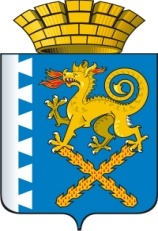 Р Е Ш Е Н И Е Думы Новолялинского городского округа шестого созываот 30.03.2018 г.   № 42					г. Новая Ляля																				«О внесении изменений в Решение Думы   Новолялинского городского округа шестого созыва  от 21.12.2017г. № 29 «О бюджете Новолялинского городского округа на 2018 год и плановый период 2019 и 2020 годов»Принято Думой Новолялинскогогородского округа 30 марта 2018 года. Председатель ДумыНоволялинского городского округа____________________ В.А. Горбунов	Рассмотрев Постановление главы Новолялинского городского округа от   22.03.2018 г. № 250 «О внесении на рассмотрение в Думу Новолялинского городского округа проекта Решения Думы Новолялинского городского округа  «О внесении изменений в Решение Думы Новолялинского городского округа шестого созыва от 21.12.2017г. № 29 «О бюджете Новолялинского городского округа на 2017 год и плановый период 2018 и 2019 годов», Постановление главы Новолялинского городского округа «О внесении изменений в Постановление главы Новолялинского городского округа от 29.12.2017г. №1192 «О порядке осуществления бюджетных полномочий главных администраторов (администраторов) и закреплении источников доходов бюджета Новолялинского городского округа за главными администраторами поступлений в бюджет, администрирование которых не закреплено законодательством Российской Федерацией и Свердловской области» от 12.02.2018г. № 104, руководствуясь Бюджетным кодексом Российской Федерации, Положением о бюджетном процессе в Новолялинском городском округе, утвержденным Решением Думы Новолялинского городского округа от 27.06.2013г. № 109, ст.23 Устава Новолялинского городского округа,           Дума  Новолялинского городского округа  РЕШИЛА:	1. Увеличить доходы бюджета Новолялинского городского округа на 1683,2 тысяч рублей.	3. Увеличить расходы бюджета Новолялинского городского округа на 8635,2 тысяч рублей.	4. Увеличить дефицит бюджета Новолялинского городского округа на 6952 тысяч рублей.	5. Внести в Решение Думы Новолялинского городского округа от 21.12.2017г. № 29 «О бюджете Новолялинского городского округа на 2018 год и плановый период 2019 и 2020 годов» следующие изменения:	1) В пункте 1 статьи 1 заменить «на 2018 год –821379,4 тысяч рублей» на «на 2018 год –823062,6 тысяч рублей», число «546222,4 тысяч рублей» заменить на число «547905,6 тысяч рублей».	2) Пункт 2 статьи 1 заменить «на 2018 год –826099,4 тысяч рублей» на «на 2018 год –834734,6 тысяч рублей».	3) В статье 2 заменить «на 2018 год - 4720 тысяч рублей» на «на 2018 год - 11672 тысяч рублей».	4) В статье 9 заменить «на 2018 год –55813,4 тысяч рублей» на «на 2018 год –55834,1 тысяч рублей».	6. Приложения 1,4,6,8,13 изложить в новой редакции (прилагаются).     	7. Настоящее Решение опубликовать в «Муниципальном вестнике Новолялинского городского округа» и на официальном сайте Новолялинского городского округа  http://nlyalyago.ru.	8. Настоящее Решение вступает в силу с момента официального опубликования.	 9. Контроль исполнения настоящего Решения возложить на  комиссию Думы Новолялинского городского округа по бюджету, финансам, налогам и муниципальной собственности (В.Ю.Федоров).	Глава Новолялинского городского округа           					        С.А. БондаренкоПриложение 1к Решению Думы Новолялинского городского округа О внесении изменений в Решение Думы Новолялинского городского округа шестого созыва от 21.12.2017г. №29"О бюджете Новолялинского городского округа на 2018 год и плановый период 2019 и 2020 годов"от 30.03.2018г.  № 42 СВОД ДОХОДОВ МЕСТНОГО БЮДЖЕТА НА 2018 ГОДПриложение 4к Решению Думы Новолялинского городского округа О внесении изменений в Решение Думы Новолялинского городского округа шестого созыва от 21.12.2017г. №29"О бюджете Новолялинского городского округа на 2018 год и плановый период 2019 и 2020 годов"от 30.03.2018г.  № 42 РАСПРЕДЕЛЕНИЕ БЮДЖЕТНЫХ АССИГНОВАНИЙ ПО РАЗДЕЛАМ, ПОДРАЗДЕЛАМ, ЦЕЛЕВЫМ  СТАТЬЯМ (МУНИЦИПАЛЬНЫМ ПРОГРАММАМ ГОРОДСКОГО ОКРУГА И НЕПРОГРАММНЫМ НАПРАВЛЕНИЯМ ДЕЯТЕЛЬНОСТИ),  ГРУППАМ И ПОДГРУППАМ ВИДОВ РАСХОДОВ КЛАССИФИКАЦИИ РАСХОДОВ БЮДЖЕТОВ НА 2018 ГОДПриложение 6к Решению Думы Новолялинского городского округа О внесении изменений в Решение Думы Новолялинского городского округа шестого созыва от 21.12.2017г. №29"О бюджете Новолялинского городского округа на 2018 год и плановый период 2019 и 2020 годов"от 30.03.2018г.  № 42Ведомственная структура расходов  местного бюджета  на 2018 годПриложение 8к Решению Думы Новолялинского городского округа О внесении изменений в Решение Думы Новолялинского городского округа шестого созыва от 21.12.2017г. №29"О бюджете Новолялинского городского округа на 2018 год и плановый период 2019 и 2020 годов"от 30.03.2018г.  № 42 СВОД ИСТОЧНИКОВ ВНУТРЕННЕГО ФИНАНСИРОВАНИЯ ДЕФИЦИТА МЕСТНОГО БЮДЖЕТА НА 2018 ГОДПриложение 13к Решению Думы Новолялинского городского округа О внесении изменений в Решение Думы Новолялинского городского округа шестого созыва от 21.12.2017г. №29"О бюджете Новолялинского городского округа на 2018 год и плановый период 2019 и 2020 годов"от 30.03.2018г.  № 42 Перечень  муниципальных  программ Новолялинского городского округа на 2018 годНомерстрокиКодбюджетнойклассификацииНаименованиедоходовСумма втысячахрублей2018 год100010000000000000000НАЛОГОВЫЕ И НЕНАЛОГОВЫЕ ДОХОДЫ275 157,0200010100000000000000НАЛОГИ НА ПРИБЫЛЬ, ДОХОДЫ217 475,0318210102000010000110Налог на доходы физических лиц217 475,0418210102010010000110Налог на доходы физических лиц с доходов, источником которых является налоговый агент, за исключением доходов, в отношении которых исчисление и уплата налога осуществляется в соответствии со статьями 227, 227.1 и 228 Налогового Кодекса Российской Федерации216 591,0518210102040010000110Налог на доходы физических  лиц в виде фиксированных авансовых платежей с доходов, полученных физическими лицами, являющимися иностранными гражданами, осуществляющими трудовую деятельность по найму на основании патента в соответствии со статьей 227.1 Налогового Кодекса Российской Федерации884,0600010300000000000000НАЛОГИ НА ТОВАРЫ (РАБОТЫ, УСЛУГИ) РЕАЛИЗУЕМЫЕ НА ТЕРРИТОРИИ РОССИЙСКОЙ ФЕДЕРАЦИИ16 445,0710010302000010000110Акцизы по подакцизным товарам (продукции), производимым на территории Российской Федерации16 445,0810010302230010000110Доходы от уплаты акцизов на дизельное топливо, подлежащие распределению между бюджетами субъектов Российской Федерации и местными бюджетами с учетом установленных дифференцированных нормативов отчислений в местные бюджеты6 237,0910010302240010000110Доходы от уплаты акцизов на моторные масла для дизельных и (или) карбюраторных (инжекторных) двигателей, подлежащие распределению между бюджетами субъектов Российской Федерации и местными бюджетами с учетом установленных дифференцированных нормативов отчислений в местные бюджеты144,01010010302250010000110Доходы от уплаты акцизов на автомобильный бензин, подлежащие распределению между бюджетами субъектов Российской Федерации и местными бюджетами с учетом установленных дифференцированных нормативов отчислений в местные бюджеты10 064,01100010500000000000000НАЛОГИ   НА СОВОКУПНЫЙ ДОХОД9 189,01218210501000000000110Налог, взимаемый в связи с применением упрощенной системы налогообложения3 561,01318210501010010000110Налог, взимаемый с налогоплательщиков, выбравших в качестве объекта налогообложения доходы1 280,01418210501020010000110Налог, взимаемый с налогоплательщиков, выбравших в качестве объекта налогообложения доходы, уменьшенные на величину расходов2 281,01518210502000020000110Единый налог на  вмененный доход для отдельных  видов деятельности5 073,01618210502010020000110Единый налог на  вмененный доход для отдельных  видов деятельности5 073,01718210503000010000110Единый сельскохозяйственный налог163,01818210503010010000110Единый сельскохозяйственный налог163,01918210504000020000110Налог, взимаемый в связи с применением патентной системы налогообложения392,02018210504010020000110Налог, взимаемый в связи с применением патентной системы налогообложения, зачисляемый в бюджеты городских округов392,02100010600000000000000НАЛОГИ НА  ИМУЩЕСТВО10 825,02218210601000000000110Налог на  имущество физических лиц4 057,02318210601020040000110Налог на имущество физических лиц, взимаемый по ставкам, применяемым к объектам налогообложения, расположенным в границах городских округов4 057,02418210606000000000110Земельный налог6 768,02518210606032040000110Земельный налог с организаций, обладающих земельным участком, расположенным в границах городских округов5 658,02618210606042040000110Земельный налог с физических лиц, обладающих земельным участком, расположенным в границах городских округов1 110,02700010800000000000000ГОСУДАРСТВЕННАЯ ПОШЛИНА1 600,02818210803000010000110Государственная пошлина по делам, рассматриваемым  в судах общей юрисдикции, мировыми судьями1 600,02918210803010010000110Государственная пошлина по делам, рассматриваемым в судах общей юрисдикции, мировыми судьями  (за исключением Верховного Суда Российской Федерации)1 600,03000011100000000000000ДОХОДЫ ОТ ИСПОЛЬЗОВАНИЯ ИМУЩЕСТВА, НАХОДЯЩЕГОСЯ В ГОСУДАРСТВЕННОЙ И МУНИЦИПАЛЬНОЙ   СОБСТВЕННОСТИ13 906,03100011105000000000120Доходы, получаемые в виде арендной либо иной платы за передачу в возмездное пользование государственного и муниципального имущества (за исключением имущества бюджетных и автономных учреждений, а также имущества государственных и муниципальных унитарных предприятий, в том  числе казенных)13 906,03200011105010000000120Доходы, получаемые в виде арендной платы за  земельные участки, государственная собственность на  которые не разграничена, а также средства от продажи права на заключение договоров аренды указанных земельных участков4 500,03390111105012040000120Доходы, получаемые в виде арендной платы за земельные участки, государственная собственность на которые не разграничена и которые расположены в границах городских округов, а также средства от продажи права на заключение договоров аренды указанных земельных участков4 500,03490111105012040001120Доходы, получаемые в виде арендной платы за земельные участки, государственная собственность на которые не разграничена и которые расположены в границах городских округов, а также средства от продажи права на заключение договоров аренды указанных земельных участков (доходы, получаемые в виде арендной платы за указанные земельные участки)4 500,03500011105020000000120Доходы, получаемые в виде арендной платы за земли после разграничения государственной собственности на землю, а также средства от продажи права на заключение договоров аренды указанных земельных участков (за исключением земельных участков бюджетных и автономных учреждений)400,03690111105024040000120Доходы, получаемые в виде арендной платы, а также средства от продажи права на заключение договоров аренды за земли, находящиеся в собственности городских округов (за исключением земельных участков муниципальных бюджетных и автономных учреждений) 400,03790111105024040001120Доходы, получаемые в виде арендной платы, а также средства от продажи права на заключение договоров аренды за земли, находящиеся в собственности городских округов (за исключением земельных участков муниципальных бюджетных и автономных учреждений) (доходы, получаемые в виде арендной платы за указанные земельные участки)400,03800011105030000000120Доходы, от сдачи в аренду имущества, находящегося в оперативном управлении органов государственной власти, органов местного самоуправления, государственных внебюджетных фондов и созданных ими учреждений (за исключением имущества бюджетных и автономных учреждений)2 170,03990111105034040000120Доходы от сдачи в аренду  имущества, находящегося в оперативном управлении органов управления городских округов и созданных ими учреждений (за исключением имущества муниципальных бюджетных и автономных учреждений)2 170,04090111105034040001120Доходы от сдачи в аренду  имущества, находящегося в оперативном управлении органов управления городских округов и созданных ими учреждений (за исключением имущества муниципальных бюджетных и автономных учреждений) (доходы от сдачи в аренду объектов нежилого фонда, находящихся в оперативном управлении органов управления городских округов и созданных ими учреждений и не являющихся памятниками истории, культуры и градостроительства муниципальной формы собственности)1 800,04190111105034040007120Доходы от сдачи в аренду  имущества, находящегося в оперативном управлении органов управления городских округов и созданных ими учреждений (за исключением имущества муниципальных бюджетных и автономных учреждений) (доходы от сдачи в аренду движимого имущества, находящегося в оперативном управлении органов управления городских округов и созданных ими учреждений) 370,04200011105070000000120Доходы от сдачи в аренду имущества, составляющего государственную (муниципальную) казну (за исключением земельных участков)6 836,04390111105074040000120Доходы от сдачи в аренду имущества, составляющего казну городских округов (за исключением земельных участков)6 836,04490111105074040003120Доходы от сдачи в аренду имущества, составляющего казну городских округов (за исключением земельных участков) (доходы от сдачи в аренду объектов нежилого фонда городских округов, находящихся в казне городских округов и не являющихся памятниками истории, культуры и градостроительства) 2 800,04590111105074040004120Доходы от сдачи в аренду имущества, составляющего казну городских округов (за исключением земельных участков) (плата за пользование жилыми помещениями (плата за наем) муниципального жилищного фонда, находящегося в казне городских округов)4 000,04690111105074040008120Доходы от сдачи в аренду имущества, составляющего казну городских округов (за исключением земельных участков) (доходы по договорам на установку и эксплуатацию рекламной конструкции на недвижимом имуществе, находящемся в казне городских округов)36,04700011200000000000000ПЛАТЕЖИ ПРИ ПОЛЬЗОВАНИИ ПРИРОДНЫМИ РЕСУРСАМИ862,04804811201000010000120Плата за негативное воздействие на окружающую среду862,04904811201010016000120Плата за выбросы загрязняющих веществ в атмосферный воздух стационарными объектами837,05004811201030016000120Плата за сбросы загрязняющих веществ в водные объекты3,05104811201040016000120Плата за размещение отходов производства и потребления22,05200011300000000000000ДОХОДЫ ОТ ОКАЗАНИЯ ПЛАТНЫХ УСЛУГ (РАБОТ) И КОМПЕНСАЦИИ ЗАТРАТ ГОСУДАРСТВА2 680,05300011301990000000130Прочие доходы от оказания платных услуг (работ)2 680,05400011301994040000130Прочие доходы от оказания платных услуг (работ) получателями средств бюджетов городских округов2 680,05590611301994040001130Прочие доходы от оказания платных услуг (работ) получателями средств бюджетов городских округов (в части платы за  присмотр и уход за детьми, осваивающими образовательные программы дошкольного образования в казенных муниципальных образовательных организациях)2 200,05690611301994040003130Прочие доходы от оказания платных услуг (работ) получателями средств бюджетов городских округов (плата за питание учащихся в казенных муниципальных общеобразовательных школах)60,05790611301994040004130Прочие доходы от оказания платных услуг (работ) получателями средств бюджетов городских округов (прочие доходы от оказания платных услуг (работ)420,05800011400000000000000ДОХОДЫ ОТ ПРОДАЖИ МАТЕРИАЛЬНЫХ И НЕМАТЕРИАЛЬНЫХ АКТИВОВ300,05900011402000000000000Доходы от реализации имущества, находящегося в государственной и муниципальной собственности (за исключением движимого имущества бюджетных и автономных учреждений, а также имущества государственных и муниципальных унитарных предприятий, в том числе казенных) 200,06000011402040040000410Доходы от реализации имущества, находящегося в  собственности городских округов (за исключением движимого имущества муниципальных бюджетных и автономных учреждений, а также имущества муниципальных унитарных предприятий, в том числе казенных), в части реализации основных средств по указанному имуществу200,06100011402043040000410Доходы от реализации иного имущества, находящегося в собственности городских округов (за исключением имущества муниципальных бюджетных и автономных учреждений, а также имущества муниципальных унитарных предприятий, в том числе казенных), в части реализации основных средств по указанному имуществу200,06290111402043040002410Доходы от реализации иного имущества, находящегося в собственности городских округов (за исключением имущества муниципальных бюджетных и автономных учреждений, а также имущества муниципальных унитарных предприятий, в том числе казенных), в части реализации основных средств по указанному имуществу (прочие доходы от реализации иного имущества)200,06300011406000000000430Доходы от продажи земельных участков, находящихся в государственной и муниципальной собственности 100,06400011406010000000430Доходы от продажи земельных участков, государственная собственность на которые не разграничена100,06590111406012040000430Доходы от продажи земельных участков, государственная собственность на которые не разграничена и которые расположены в границах городских округов100,06600011600000000000000ШТРАФЫ, САНКЦИИ, ВОЗМЕЩЕНИЕ УЩЕРБА1 875,06714111625050016000140Денежные взыскания (штрафы) за нарушение законодательства в области охраны окружающей среды10,06814111628000016000140Денежные взыскания (штрафы) за нарушение законодательства в области обеспечения санитарно-эпидемиологического благополучия человека и законодательства в сфере защиты прав потребителей600,06918811630030016000140Прочие денежные взыскания (штрафы) за правонарушения в области дорожного движения35,07018811643000016000140Денежные взыскания (штрафы) за нарушение законодательства Российской Федерации об административных правонарушениях, предусмотренные статьей 20.25 Кодекса Российской Федерации об административных правонарушениях150,07100011690000000000140Прочие поступления от денежных взысканий (штрафов) и иных сумм в возмещение ущерба1 080,07201711690040040000140Прочие поступления от денежных взысканий (штрафов) и иных сумм в возмещение ущерба, зачисляемые в бюджеты городских округов150,07303911690040040000140Прочие поступления от денежных взысканий (штрафов) и иных сумм в возмещение ущерба, зачисляемые в бюджеты городских округов25,07414111690040046000140Прочие поступления от денежных взысканий (штрафов) и иных сумм в возмещение ущерба, зачисляемые в бюджеты городских округов90,07518811690040046000140Прочие поступления от денежных взысканий (штрафов) и иных сумм в возмещение ущерба, зачисляемые в бюджеты городских округов815,076ИТОГО  НАЛОГОВЫХ И НЕНАЛОГОВЫХ ДОХОДОВ275 157,07700020000000000000000БЕЗВОЗМЕЗДНЫЕ  ПОСТУПЛЕНИЯ547 905,67800020200000000000000БЕЗВОЗМЕЗДНЫЕ ПОСТУПЛЕНИЯ ОТ ДРУГИХ БЮДЖЕТОВ БЮДЖЕТНОЙ СИСТЕМЫ РОССИЙСКОЙ ФЕДЕРАЦИИ547 905,67900020210000000000151ДОТАЦИИ БЮДЖЕТАМ БЮДЖЕТНОЙ СИСТЕМЫ РОССИЙСКОЙ ФЕДЕРАЦИИ94 269,08000020215001000000151Дотации на выравнивание бюджетной обеспеченности 94 269,08191920215001040000151Дотации бюджетам городских округов на выравнивание бюджетной обеспеченности 56 886,08291920215001040000151Дотация бюджетам городских округов на выравнивание бюджетной обеспеченности поселений37 383,08300020220000000000151СУБСИДИИ БЮДЖЕТАМ БЮДЖЕТНОЙ СИСТЕМЫ РОССИЙСКОЙ ФЕДЕРАЦИИ (МЕЖБЮДЖЕТНЫЕ СУБСИДИИ)136 254,88490120229999040000151Прочие субсидии бюджетам городских округов  на организацию мероприятий по охране окружающей среды и природопользованию в 2018 году124,08590620229999040000151Прочие субсидии бюджетам городских округов на организацию отдыха детей в каникулярное время5 745,88690620229999040000151Прочие субсидии бюджетам городских округов на осуществление мероприятий по организации питания в муниципальных общеобразовательных учреждениях19 188,08791920229999040000151Прочие субсидии бюджетам городских округов на выравнивание бюджетной обеспеченности муниципальных районов (городских округов) по реализации ими их отдельных расходных обязательств по вопросам местного значения111 197,08800020230000000000151СУБВЕНЦИИ БЮДЖЕТАМ БЮДЖЕТНОЙ СИСТЕМЫ РОССИЙСКОЙ ФЕДЕРАЦИИ315 843,68990120230022040000151Субвенции бюджетам городских округов на предоставление гражданам субсидий на оплату жилого помещения и коммунальных услуг 9 456,09090120230024040000151Субвенции бюджетам городских округов на осуществление государственного полномочия Свердловской области по хранению, комплектованию, учету и использованию архивных документов, относящихся к государственной собственности Свердловской области208,09190120230024040000151Субвенции бюджетам городских округов на осуществление государственного полномочия Свердловской области по предоставлению отдельным категориям граждан  компенсации расходов на оплату жилого помещения и  коммунальных услуг39 157,09290120230024040000151Субвенции бюджетам городских округов на осуществление государственного полномочия Свердловской области по определению перечня должностных лиц, уполномоченных составлять протоколы об административных правонарушениях, предусмотренных законом Свердловской области0,19390120230024040000151Субвенции бюджетам городских округов на осуществление государственного полномочия Свердловской области по созданию административных комиссий106,49490120230024040000151Субвенции бюджетам городских округов на осуществление государственного полномочия Свердловской области по организации проведения мероприятий по отлову и содержанию безнадзорных собак504,99590120230024040000151Субвенции бюджетам городских округов на осуществление государственного полномочия Свердловской области по предоставлению гражданам, проживающим на территории Свердловской области, меры социальной поддержки по частичному освобождению от платы за коммунальные услуги21,09690120235118040000151Субвенции бюджетам городских округов на осуществление первичного воинского учета на территориях, где отсутствуют военные комиссариаты897,49790120235120040000151Субвенции бюджетам городских округов на осуществление полномочий по составлению (изменению) списков кандидатов в присяжные заседатели федеральных судов общей юрисдикции в Российской Федерации76,89890120235250040000151Субвенции бюджетам городских округов на оплату жилищно-коммунальных услуг отдельным категориям граждан11 402,09990120235462040000151Субвенции бюджетам городских округов на компенсацию отдельным категориям граждан оплаты взноса на капитальный ремонт общего имущества в многоквартирном доме21,010090620239999040000151Прочие субвенции бюджетам городских округов на обеспечение государственных гарантий прав граждан на получение общедоступного и бесплатного дошкольного, начального общего, основного общего, среднего (полного) общего, а также дополнительного образования в муниципальных общеобразовательных организациях для реализации основных общеобразовательных программ в части финансирования расходов на оплату труда работников общеобразовательных организаций, расходов на учебные пособия, технические средства, расходные материалы и хозяйственные нужды (за  исключением расходов на содержание зданий и коммунальных расходов)160 952,010190620239999040000151Прочие субвенции бюджетам городских округов на финансовое обеспечение государственных гарантий реализации прав на получение общедоступного и бесплатного дошкольного образования в муниципальных дошкольных образовательных организациях93 041,010200020240000000000151ИНЫЕ МЕЖБЮДЖЕТНЫЕ ТРАНСФЕРТЫ1 538,210390120249999040000151Прочие межбюджетные трансферты, передаваемые бюджетам городских округов (Резервный фонд Правительства Свердловской области)100,610490620249999040000151Прочие межбюджетные трансферты, передаваемые бюджетам городских округов на обеспечение бесплатного проезда детей-сирот и детей, оставшихся без попечения родителей, обучающихся в муниципальных образовательных учреждениях, на городском, пригородном, в сельской местности на внутрирайонном транспорте (кроме такси), а также бесплатного проезда один раз в год к месту жительства и обратно к месту учебы237,610590820249999040000151Прочие межбюджетные трансферты, передаваемые бюджетам городских округов (Резервный фонд Правительства Свердловской области)1 200,0106ВСЕГО ДОХОДОВ823 062,6Номер строки  Код раздела, подраз-делаКод целевой статьиКод вида расходовНаименование раздела, подраздела, целевой статьи и вида расходовСумма, в тысячах рублей12345610100Общегосударственные вопросы 73 309,920102Функционирование высшего должностного лица субъекта Российской Федерации и муниципального образования 1 955,0301027000000000Непрограммные направления расходов1 955,0401027000001203Глава муниципального образования1 955,0501027000001203120Расходы на выплаты персоналу государственных (муниципальных) органов 1 955,060103Функционирование законодательных (представительных) органов государственной власти и представительных органов муниципальных образований2 176,8701037000000000Непрограммные направления расходов2 176,8801037000001204Центральный аппарат871,8901037000001204120Расходы на выплаты персоналу государственных (муниципальных) органов 699,81001037000001204240Иные закупки товаров, работ и услуг для обеспечения государственных (муниципальных) нужд172,01101037000001211Председатель представительного органа муниципального образования1 305,01201037000001211120Расходы на выплаты персоналу государственных (муниципальных) органов 1 305,0130104Функционирование Правительства Российской Федерации, высших исполнительных органов государственной власти субъектов Российской Федерации, местных администраций33 266,01401047000000000Непрограммные направления расходов31 055,01501047000001204Центральный аппарат24 516,01601047000001204120Расходы на выплату персоналу государственных (муниципальных) органов 22 718,01701047000001204240Иные закупки товаров, работ и услуг для обеспечения государственных (муниципальных) нужд1 795,01801047000001204850Уплата налогов, сборов и иных платежей3,01901047000001215Территориальные органы6 539,02001047000001215120Расходы на выплату персоналу государственных (муниципальных) органов 5 894,02101047000001215240Иные закупки товаров, работ и услуг для обеспечения государственных (муниципальных) нужд635,02201047000001215850Уплата налогов, сборов и иных платежей10,02301048100000000Муниципальная программа "Развитие культуры в Новолялинском городском округе до 2020 года"2 211,02401048130000000Подпрограмма "Обеспечение реализации муниципальной программы "Развитие культуры в Новолялинском городском округе до 2020 года"2 211,02501048130201204Обеспечение деятельности аппарата отдела культуры, молодежной политики и спорта2 211,02601048130201204120Расходы на выплату персоналу государственных (муниципальных) органов 2 199,22701048130201204240Иные закупки товаров, работ и услуг для обеспечения государственных (муниципальных) нужд11,8280105Судебная система76,82901051900000000Государственная программа Свердловской области «Обеспечение деятельности мировых судей Свердловской области до 2020 года»76,8300105190F251200Финансовое обеспечение государственных полномочий по составлению (изменению и дополнению) списков кандидатов в присяжные заседатели федеральных судов общей юрисдикции76,8310105190F251200240Иные закупки товаров, работ и услуг для обеспечения государственных (муниципальных) нужд76,8320106Обеспечение деятельности финансовых, налоговых и таможенных органов и органов финансового (финансово-бюджетного) надзора 11 356,63301067000000000Непрограммные направления расходов3 144,33401067000001204Центральный аппарат2 007,43501067000001204120Расходы на выплаты персоналу государственных (муниципальных) органов 1 655,83601067000001204240Иные закупки товаров, работ и услуг для обеспечения государственных (муниципальных) нужд346,63701067000001204850Уплата  налогов, сборов и иных платежей5,03801067000001225Руководитель контрольно-счетной палаты муниципального образования и его заместители1 136,93901067000001225120Расходы на выплаты персоналу государственных (муниципальных) органов 1 136,94001069000000000Муниципальная программа Новолялинского городского округа «Управление  муниципальными финансами Новолялинского городского округа  до 2020 года"8 212,34101069040000000Подпрограмма "Обеспечение реализации муниципальной программы "8 212,34201069040101204Обеспечение деятельности муниципальных органов (центральный аппарат)8 212,34301069040101204120Расходы на выплаты персоналу государственных (муниципальных) органов 7 725,44401069040101204240Иные закупки товаров, работ и услуг для обеспечения государственных (муниципальных) нужд486,9450111Резервные фонды1 250,04601117000000000Непрограммные направления расходов1 250,04701117000007005Резервные фонды местных администраций 1 250,04801117000007005870Резервные средства1 250,0490113Другие общегосударственные вопросы23 228,75001131100000000Муниципальная программа «Развитие муниципальной службы в Новолялинском городском округе до 2020 года»871,05101131110000000Подпрограмма «Развитие муниципальной службы в Новолялинском городском округе до 2020 года»563,05201131110100000Обучение муниципальных служащих162,05301131110100000240Иные закупки товаров, работ и услуг для обеспечения государственных (муниципальных) нужд162,05401131110200000Приобретение программных продуктов, методической литературы, периодической  печатной продукции, техническое обеспечение муниципальных служащих38,05501131110200000240Иные закупки товаров, работ и услуг для обеспечения государственных (муниципальных) нужд38,05601131110300000Обеспечение социальных  гарантий при выходе муниципального служащего на пенсию 293,05701131110300000320Социальные выплаты гражданам, кроме публичных нормативных социальных выплат293,05801131110600000Информационная безопасность и защита персональных данных70,05901131110600000240Иные закупки товаров, работ и услуг для обеспечения государственных (муниципальных) нужд70,06001131120000000Подпрограмма "Противодействие коррупции в Новолялинском городском округе до 2020 года"100,06101131120400000Обеспечение доступа к информации о деятельности органов местного самоуправления через СМИ, официальный сайт администрации Новолялинского городского округа90,06201131120400000240Иные закупки товаров, работ и услуг для обеспечения государственных (муниципальных) нужд90,06301131120500000Организация и проведение семинаров, совещаний, конкурсов по вопросам реализации мероприятий, направленных на профилактику коррупционных правонарушений и формирования нетерпимого отношения к проявлениям коррупции10,06401131120500000240Иные закупки товаров, работ и услуг для обеспечения государственных (муниципальных) нужд10,06501131130000000Подпрограмма  "Развитие архивного дела в Новолялинском городском округе до 2020 года"208,06601131130046100Осуществление государственных полномочий органами местного самоуправления по хранению, комплектованию, учету и использованию архивных документов, относящихся к государственной собственности Свердловской области208,06701131130046100240Иные закупки товаров, работ и услуг для обеспечения государственных (муниципальных) нужд208,06801131200000000Муниципальная программа «Развитие транспорта, дорожного хозяйства, связи и информационных технологий Новолялинского городского округа до 2020 года»200,06901131220000000Подпрограмма "Развитие информационного общества Новолялинского городского округа до 2020 года"200,07001131220100000Подключение к единой сети передачи данных Правительства Свердловской области муниципальных учреждений"35,07101131220100000240Иные закупки товаров, работ и услуг для обеспечения государственных (муниципальных) нужд35,07201131220300000Приобретение средств вычислительной техники и оборудования100,07301131220300000240Иные закупки товаров, работ и услуг для обеспечения государственных (муниципальных) нужд100,07401131220400000Прочие расходы на информатизацию65,07501131220400000240Иные закупки товаров, работ и услуг для обеспечения государственных (муниципальных) нужд65,07601131800000000Муниципальная программа «Развитие здравоохранения Новолялинского городского округа до 2020 года»60,07701131810000000Подпрограмма "Профилактика заболеваний и формирование здорового образа жизни"60,07801131810100000Первичная профилактика ВИЧ-инфекции15,07901131810100000240Иные закупки товаров, работ и услуг для обеспечения государственных (муниципальных) нужд15,08001131810200000Повышение уровня информированности населения по вопросам туберкулеза15,08101131810200000240Иные закупки товаров, работ и услуг для обеспечения государственных (муниципальных) нужд15,08201131810300000Повышение уровня информированности населения и формирования приоритета здорового образа жизни15,08301131810300000240Иные закупки товаров, работ и услуг для обеспечения государственных (муниципальных) нужд15,08401131810400000Создание среды, благоприятной для досуга, повышения физической активности населения15,08501131810400000240Иные закупки товаров, работ и услуг для обеспечения государственных (муниципальных) нужд15,08601131900000000Государственная программа Свердловской области "Обеспечение деятельности мировых судей Свердловской области до 2020 года"106,58701131900641100Осуществление государственного полномочия Свердловской области по определению перечня должностных лиц, уполномоченных составлять протоколы об административных правонарушениях, предусмотренных законом Свердловской области0,18801131900641100240Иные закупки товаров, работ и услуг для обеспечения государственных (муниципальных) нужд0,18901131900741200Осуществление государственного полномочия Свердловской области по созданию административных комиссий106,49001131900741200120Расходы на выплаты персоналу государственных (муниципальных) органов 61,29101131900741200240Иные закупки товаров, работ и услуг для обеспечения государственных (муниципальных) нужд45,29201137000000000Непрограммные направления расходов20 960,69301137000005299Обеспечение деятельности учебно-методических кабинетов, централизованных бухгалтерий, групп хозяйственного обслуживания10 000,09401137000005299110Расходы на выплату персоналу казенных учреждений5 533,09501137000005299240Иные закупки товаров, работ и услуг для обеспечения государственных (муниципальных) нужд4 457,09601137000005299850Уплата  налогов, сборов и иных платежей10,09701137000009203Выполнение других обязательств государства10 860,09801137000009203240Иные закупки товаров, работ и услуг для обеспечения государственных (муниципальных) нужд810,09901137000009203830Исполнение судебных актов10 000,010001137000009203850Уплата прочих налогов, сборов и иных платежей50,010101137009040700Резервный фонд Правительства Свердловской области100,610201137009040700240Иные закупки товаров, работ и услуг для обеспечения государственных (муниципальных) нужд100,610301139000000000Муниципальная программа Новолялинского городского округа «Управление  муниципальными финансами Новолялинского городского округа  до 2020 года"1 030,610401139020000000Подпрограмма "Совершенствование информационной системы управления финансами"912,910501139020200000Развитие автоматизированных элементов бюджетного процесса на базе программных комплексов912,910601139020200000240Иные закупки товаров, работ и услуг для обеспечения государственных (муниципальных) нужд912,910701139040000000Подпрограмма "Обеспечение реализации муниципальной программы" 117,710801139040300000Обеспечение социальных  гарантий при выходе муниципального служащего на пенсию117,710901139040300000320Социальные выплаты гражданам, кроме публичных нормативных социальных выплат117,71100200Национальная оборона897,41110203Мобилизационная и вневойсковая подготовка897,411202031100000000Государственная программа Свердловской области "Обеспечение общественной безопасности на территории Свердловской области до 2020 года"897,411302031130000000Подпрограмма "Патриотическое воспитание граждан в Свердловской области"897,41140203113F051180Субвенции на осуществление первичного воинского учета на территориях, где отсутствуют военные комиссариаты 897,41150203113F051180120Расходы на выплаты персоналу государственных (муниципальных) органов 829,01160203113F051180240Иные закупки товаров, работ и услуг для обеспечения государственных (муниципальных) нужд68,41170300Национальная безопасность и правоохранительная деятельность8 477,01180309Защита населения и территории от чрезвычайных ситуаций природного и техногенного характера, гражданская оборона 7 000,011903091000000000Муниципальная   программа «Защита населения и территории Новолялинского городского округа от чрезвычайных ситуаций, обеспечение пожарной безопасности, безопасности на водных объектах, гражданская оборона до 2020 года»7 000,012003091010000000Подпрограмма   «Защита населения и территории Новолялинского городского округа от чрезвычайных ситуаций природного и техногенного характера, гражданская оборона».7 000,012103091010100000Создание и содержание гражданской обороны Новолялинского городского округа, выполнение мероприятий согласно Плана гражданской обороны70,012203091010100000240Иные закупки товаров, работ и услуг для обеспечения государственных (муниципальных) нужд70,012303091010200000Поддержание в состоянии постоянной готовности действующих  технических систем  управления гражданской обороны,  в том числе систем оповещения  населения  об опасностях,  при возникновении  чрезвычайной ситуации природного и техногенного характера 530,012403091010200000240Иные закупки товаров, работ и услуг для обеспечения государственных (муниципальных) нужд530,012503091010300000Подготовка и обучение населения способам защиты от опасностей, возникающих при ведении военных действий или вследствие этих действий способам защиты и действиям в условиях ЧС.20,012603091010300000240Иные закупки товаров, работ и услуг для обеспечения государственных (муниципальных) нужд20,012703091010400000Проведение противопаводковых мероприятий, обеспечение безопасности на водных объектах90,012803091010400000240Иные закупки товаров, работ и услуг для обеспечения государственных (муниципальных) нужд40,012903091010400000620Субсидии автономным учреждениям 50,013003091010500000Обеспечение деятельности муниципального казенного учреждения «Единая дежурно-диспетчерская служба Новолялинского городского округа»                                                                         6 290,013103091010500000110Расходы на выплаты персоналу казенных учреждений5 430,013203091010500000240Иные закупки товаров, работ и услуг для обеспечения государственных (муниципальных) нужд855,013303091010500000850Уплата налогов, сборов и иных платежей5,01340310Обеспечение пожарной безопасности1 237,013503101000000000Муниципальная   программа «Защита населения и территории Новолялинского городского округа от чрезвычайных ситуаций, обеспечение пожарной безопасности, безопасности на водных объектах, гражданская оборона до 2020 года»987,013603101020000000Подпрограмма " Обеспечение первичных мер пожарной безопасности".987,013703101020100000Ремонт, содержание и техническое обслуживание систем наружного противопожарного водоснабжения. 110,013803101020100000240Иные закупки товаров, работ и услуг для обеспечения государственных (муниципальных) нужд60,013903101020100000620Субсидии автономным учреждениям 50,014003101020200000Расходы на предупреждение и ликвидацию ЧС, вызванными лесными пожарами10,014103101020200000620Субсидии автономным учреждениям 10,014203101020300000Оснащение и содержание ДПД сельских территорий.380,014303101020300000240Иные закупки товаров, работ и услуг для обеспечения государственных (муниципальных) нужд380,014403101020400000Проведение конкурсов по противопожарной теме, поощрение, компенсация затрат членам ДПД .30,014503101020400000240Иные закупки товаров, работ и услуг для обеспечения государственных (муниципальных) нужд30,014603101020500000Обеспечение деятельности муниципального казенного учреждения «Единая дежурно-диспетчерская служба Новолялинского городского округа» (содержание штатных инструкторов пожарной профилактики)457,014703101020500000110Расходы на выплаты персоналу казенных учреждений457,014803107000000000Непрограммные направления расходов250,014903107000007005Резервные фонды местных администраций 250,015003107000007005240Иные закупки товаров, работ и услуг для обеспечения государственных (муниципальных) нужд250,01510314Другие вопросы в области национальной безопасности и правоохранительной деятельности240,015203141900000000Муниципальная программа «Поддержка населения и мероприятия профилактической направленности в Новолялинском городском округе до 2020 года»240,015303141920000000Подпрограмма "Профилактика  правонарушений, наркомании и экстремизма на территории Новолялинского городского округа"240,015403141920100000Профилактика правонарушений, наркомании, терроризма и экстремизма.100,015503141920100000240Иные закупки товаров, работ и услуг для обеспечения государственных (муниципальных) нужд100,015603141920200000Оказание поддержки гражданам и их объединениям, участвующим в охране общественного порядка140,015703141920200000630Субсидии некоммерческим организациям (за исключением государственных (муниципальных) учреждений)140,01580400Национальная экономика38 191,91590405Сельское хозяйство и рыболовство504,916004050600000000Государственная программа Свердловской области "Обеспечение эпизоотического и ветеринарного-санитарного благополучия Свердловской области до 2020 года"504,916104050600642П00Осуществление государственного полномочия Свердловской области по организации проведения мероприятий по отлову и содержанию безнадзорных собак504,916204050600642П00620Субсидии автономным учреждениям 504,91630406Водное хозяйство9 830,016404061600000000Муниципальная программа «Развитие жилищно-коммунального хозяйства и повышение энергетической эффективности  Новолялинского городского округа до 2020 года»9 830,016504061670000000Подпрограмма «Обеспечение рационального и безопасного природопользования на территории Новолялинского городского округа»9 830,016604061670100000Восстановление плотины в п.Павда9 630,016704061670100000620Субсидии автономным учреждениям 9 630,016804061670400000Содержание и ремонт гидротехнических сооружений200,016904061670400000240Иные закупки товаров, работ и услуг для обеспечения государственных (муниципальных) нужд100,017004061670400000620Субсидии автономным учреждениям 100,01710408Транспорт2 000,017204081200000000Муниципальная программа «Развитие транспорта, дорожного хозяйства, связи и информационных технологий Новолялинского городского округа до 2020 года»2 000,017304081240000000Подпрограмма  "Субсидирование на возмещение недополученных доходов  организациям-перевозчикам, осуществляющим транспортное обслуживание на социально-значимых маршрутах на территории Новолялинского городского округа до 2020 года"2 000,017404081240100000Субсидирование на возмещение недополученных доходов  организациям-перевозчикам, осуществляющим транспортное обслуживание на социально-значимых маршрутах на территории Новолялинского городского округа до 2020 года2 000,017504081240100000810Субсидии юридическим лицам (кроме некоммерческих организаций), индивидуальным предпринимателям, физическим лицам2 000,01760409Дорожное хозяйство (дорожные фонды)22 380,017704091200000000Муниципальная программа «Развитие транспорта, дорожного хозяйства, связи и информационных технологий Новолялинского городского округа до 2020 года»22 380,017804091210000000Подпрограмма "Развитие транспорта и дорожного хозяйства Новолялинского городского округа до 2020 года"22 380,017904091210100000Содержание автомобильных дорог общего пользования местного значения, мостов и путепроводов 22 380,01800409121010000240Иные закупки товаров, работ и услуг для обеспечения государственных (муниципальных) нужд1 000,018104091210100000620Субсидии автономным учреждениям 21 380,01820412Другие вопросы в области национальной экономики3 477,018304121300000000Муниципальная  программа «Управление муниципальной собственностью Новолялинского городского округа до 2020 года» 2 700,018404121300100000Создание, реорганизация муниципальных предприятий и учреждений Новолялинского городского округа (формирование уставного фонда предприятия, техническая инвентаризация объектов при передаче на праве хозяйственного ведения, оперативного управления, расходы, связанные с ликвидацией предприятия, учреждения)100,018504121300100000240Иные закупки товаров, работ и услуг для обеспечения государственных (муниципальных) нужд100,018604121300200000Выявление, постановка на учет и оформление прав муниципальной собственности на бесхозяйное и выморочное недвижимое имущество, расположенное на территории Новолялинского городского округа150,018704121300200000240Иные закупки товаров, работ и услуг для обеспечения государственных (муниципальных) нужд150,018804121300300000Оказание муниципальных услуг (выполнение работ) в  сфере управления муниципальной собственностью (техническая инвентаризация объектов, включенных в план приватизации , оценка рыночной стоимости объекта, суммы годовой арендной платы объекта, платы за право заключения договора аренды , безвозмездного пользования )150,018904121300300000240Иные закупки товаров, работ и услуг для обеспечения государственных (муниципальных) нужд150,019004121300400000Создание, приобретение необходимого для совершенствования управления муниципальной собственностью  программного и технического обеспечения 150,019104121300400000240Иные закупки товаров, работ и услуг для обеспечения государственных (муниципальных) нужд150,019204121300500000Государственная регистрация прав на объекты  муниципальной собственности Новолялинского городского округа, исполнение обязанности налогового агента по оплате НДС при продаже муниципального имущества Новолялинского городского округа в соответствии с Налоговым Кодексом РФ 1 700,019304121300500000240Иные закупки товаров, работ и услуг для обеспечения государственных (муниципальных) нужд1 700,019404121300600000Предоставление в пользование (аренду) земельных участков  на территории Новолялинского городского округа  450,019504121300600000240Иные закупки товаров, работ и услуг для обеспечения государственных (муниципальных) нужд450,019604121400000000Муниципальная программа " Поддержка и развитие малого и среднего предпринимательства в Новолялинском  городском округе до 2020 года"277,019704121400100000Обеспечение деятельности муниципального фонда поддержки предпринимательства 277,019804121400100000630Субсидии некоммерческим организациям (за исключением государственных (муниципальных) учреждений)277,019904121500000000Муниципальная программа "Реализация основных направлений в строительном комплексе Новолялинского городского округа до 2020 года"500,020004121500400000Разработка, внедрение и обслуживание автоматизированной информационной системы обеспечения градостроительной деятельности 500,020104121500400000240Иные закупки товаров, работ и услуг для обеспечения государственных (муниципальных) нужд500,02020500Жилищно-коммунальное хозяйство50 753,02030501Жилищное хозяйство11 200,020405011600000000Муниципальная программа «Развитие жилищно-коммунального хозяйства и повышение энергетической эффективности  Новолялинского городского округа до 2020 года» 11 200,020505011630000000Подпрограмма «Повышение качества условий проживания населения Новолялинского  городского округа»6 900,020605011630100000Переселение граждан из аварийного жилого фонда, признанного в установленном порядке аварийным  5 500,020705011630100000410Бюджетные инвестиции4 000,020805011630100000620Субсидии автономным учреждениям 1 500,020905011630200000Снос аварийного жилого фонда, признанного в установленном порядке аварийным 1 000,021005011630200000620Субсидии автономным учреждениям 1 000,021105011630400000Обследование и оценка технического состояния жилищного фонда Новолялинского городского округа400,021205011630400000240Иные закупки товаров, работ и услуг для обеспечения государственных (муниципальных) нужд400,021305011640000000Подпрограмма «Улучшение жилищных условий  граждан Новолялинского городского округа»4 300,021405011640100000Капитальный ремонт и содержание муниципального жилищного фонда 2 400,021505011640100000240Иные закупки товаров, работ и услуг для обеспечения государственных (муниципальных) нужд400,021605011640100000620Субсидии автономным учреждениям 1 973,021705011640100000810Субсидии юридическим лицам (кроме некоммерческих организаций), индивидуальным предпринимателям, физическим лицам27,021805011640200000Взносы на капитальный ремонт в Региональный фонд содействия капитальному ремонту1 900,021905011640200000240Иные закупки товаров, работ и услуг для обеспечения государственных (муниципальных) нужд1 900,02200502Коммунальное хозяйство22 462,022105021600000000Муниципальная программа «Развитие жилищно-коммунального хозяйства и повышение энергетической эффективности  Новолялинского городского округа до 2020 года» 22 060,022205021610000000Подпрограмма «Развитие и модернизация систем коммунальной инфраструктуры  теплоснабжения, водоснабжения и водоотведения "10 074,022305021610500000Создание комфортных условий проживания граждан на территории Новолялинского городского округа путем  организации электро-, тепло-, газо- и водоснабжения, водоотведения, снабжения населения топливом, в том числе предоставления субсидии на возмещение выпадающих доходов  от предоставления населению услуг теплоснабжения, водоснабжения и водоотведения1 300,022405021610500000810Субсидии юридическим лицам (кроме некоммерческих организаций), индивидуальным предпринимателям, физическим лицам1 300,022505021610600000Капитальные вложения в объекты муниципальной собственности8 774,022605021610600000460Субсидии бюджетным и автономным учреждениям, государственным (муниципальным) унитарным предприятиям на осуществление капитальных вложений в объекты капитального строительства государственной (муниципальной) собственности или приобретение объектов недвижимого имущества в государственную (муниципальную) собственность2 000,022705021610600000620Субсидии автономным учреждениям 6 774,022805021620000000Подпрограмма «Развитие топливно-энергетического комплекса Новолялинского городского округа"1 186,022905021620100000Газопроводы высокого и низкого давления с установкой ГРПБ г. Новая Ляля Свердловской области1 186,023005021620100000240Иные закупки товаров, работ и услуг для обеспечения государственных (муниципальных) нужд510,023105021620100000620Субсидии автономным учреждениям 676,023205021650000000Подпрограмма "Энергосбережение и повышение энергетической эффективности Новолялинского городского округа"10 800,023305021650200000Модернизация уличного освещения           г. Новая Ляля и п.Лобва10 800,023405021650200000620Субсидии автономным учреждениям 10 800,023505024600000000Государственная программа Свердловской области "Развитие жилищно-коммунального хозяйства и повышение энергетической эффективности в Свердловской области до 2020 года"402,023605024620000000Подпрограмма "Развитие топливно-энергетического комплекса Свердловской области"402,023705024620142300Предоставление субсидий на реализацию проектов капитального строительства муниципального значения по развитию газификации населенных пунктов городского типа402,023805024620142300620Субсидии автономным учреждениям 402,02390503Благоустройство15 800,024005031600000000Муниципальная программа «Развитие жилищно-коммунального хозяйства и повышение энергетической эффективности  Новолялинского городского округа до 2020 года» 15 120,024105031660000000Подпрограмма «Благоустройство территорий Новолялинского городского округа»15 120,024205031660200000Содержание объектов благоустройства городских и сельских поселений5 970,024305031660200000240Иные закупки товаров, работ и услуг для обеспечения государственных (муниципальных) нужд500,024405031660200000620Субсидии автономным учреждениям 5 470,024505031660300000Организация и содержание мест захоронения350,024605031660300000620Субсидии автономным учреждениям 350,024705031660600000Уличное освещение8 800,024805031660600000240Иные закупки товаров, работ и услуг для обеспечения государственных (муниципальных) нужд1 000,024905031660600000620Субсидии автономным учреждениям 7 800,025005032000000000Муниципальная программа "Формирование современной городской среды в Новолялинском городском округе на 2018 - 2022 годы"680,025105032000100000Комплексное благоустройство дворовых территорий Новолялинского городского округа350,025205032000100000620Субсидии автономным учреждениям 350,025305032000200000Комплексное благоустройство общественных территорий Новолялинского городского округа, в том числе территорий соответствующего назначения (площадей, набережных, улиц, пешеходных зон, скверов, парков, иных территорий)230,025405032000200000620Субсидии автономным учреждениям 230,025505032000300000Разработка проектно-сметной документации, прохождение экспертизы100,025605032000300000620Субсидии автономным учреждениям 100,02570505Другие вопросы в области жилищно-коммунального хозяйства1 291,025805051500000000Муниципальная программа "Реализация основных направлений в строительном комплексе Новолялинского городского округа до 2020 года"1 000,025905051500500000Проведение землеустроительных работ по описанию местоположения границ территориальных зон и границ населенных пунктов, внесение в единый государственный реестр недвижимости сведений о границах территориальных зон и населенных пунктов1 000,026005051500500000240Иные закупки товаров, работ и услуг для обеспечения государственных (муниципальных) нужд1 000,026105051900000000Муниципальная программа «Поддержка населения и мероприятия профилактической направленности в Новолялинском городском округе до 2020 года»270,026205051910000000Подпрограмма "Поддержка граждан и общественных организаций Новолялинского городского округа" 270,026305051910300000Возмещение разницы стоимости билета льготной категории граждан населения за предоставленные услуги коммунальной бани270,026405051910300000810Субсидии юридическим лицам (кроме некоммерческих организаций), индивидуальным предпринимателям, физическим лицам270,026505054600000000Государственная программа Свердловской области «Развитие жилищно-коммунального хозяйства и повышение энергетической эффективности в Свердловской области до 2020 года»21,026605054630000000Подпрограмма «Повышение благоустройства жилищного фонда  Свердловской области и создание благоприятной среды проживания граждан»21,026705054630842700Осуществление государственного полномочия Свердловской области по предоставлению гражданам, проживающим на территории Свердловской области, меры социальной поддержки по частичному освобождению от платы за коммунальные услуги21,026805054630842700240Иные закупки товаров, работ и услуг для обеспечения государственных (муниципальных) нужд21,02690600Охрана окружающей среды1 124,02700603Охрана объектов растительного и животного мира  и среды их обитания924,027106031600000000Муниципальная программа «Развитие жилищно-коммунального хозяйства и повышение энергетической эффективности  Новолялинского городского округа до 2020 года»200,027206031670000000Подпрограмма «Обеспечение рационального и безопасного природопользования на территории Новолялинского городского округа»200,027306031670200000Ремонт и обустройство колодцев и родников 200,027406031670200000240Иные закупки товаров, работ и услуг для обеспечения государственных (муниципальных) нужд50,027506031670200000620Субсидии автономным учреждениям 150,027606031700000000Государственная программа Свердловской области "Обеспечение рационального и безопасного природопользования на территории Свердловской области до 2020 года"124,027706031710000000Подпрограмма "Экологическая безопасность Свердловской области" 124,02780603171П442100Охрана окружающей среды и природопользование124,02790603171П442100620Субсидии автономным учреждениям 124,028006038200000000Муниципальная программа "Развитие физической культуры, спорта и молодежной политики в Новолялинском городском округе до 2020 года"600,028106038230000000Подпрограмма "Развитие потенциала молодежи Новолялинского городского округа"600,028206038230100000Организация трудового воспитания и временной занятости несовершеннолетних на территории Новолялинского городского округа600,028306038230100000110Расходы на выплату персоналу казенных учреждений584,828406038230100000240Иные закупки товаров, работ и услуг для обеспечения государственных (муниципальных) нужд15,22850605Другие вопросы в области охраны  окружающей среды200,028606051600000000Муниципальная программа «Развитие жилищно-коммунального хозяйства и повышение энергетической эффективности  Новолялинского городского округа до 2020 года»200,028706051670000000Подпрограмма «Обеспечение рационального и безопасного природопользования на территории Новолялинского городского округа»200,028806051670300000Разработка проектов зон санитарной охраны водных объектов200,028906051670300000240Иные закупки товаров, работ и услуг для обеспечения государственных (муниципальных) нужд200,02900700Образование515 241,72910701Дошкольное образование188 118,729207010800000000Государственная программа Свердловской области "Реализация основных направлений государственной политики в строительном комплексе Свердловской области до 2024 года"6 550,029307010840000000Подпрограмма "Строительство объектов государственной собственности Свердловской области и поддержка реализации приоритетных муниципальных инвестиционных проектов"6 550,029407010840545Б00Строительство и реконструкция зданий муниципальных дошкольных образовательных организаций6 550,029507010840545Б00620Субсидии автономным учреждениям 6 550,029607011500000000Муниципальная программа "Реализация основных направлений в строительном комплексе Новолялинского городского округа до 2020 года"5 597,029707011500100000Строительство «Детская образовательная организация на 150 мест, в г. Новая Ляля, улица Карла Маркса, 2а»5 597,029807011500100000620Субсидии автономным учреждениям 5 597,029907016000000000Муниципальная программа "Развитие системы образования в Новолялинском  городском округе до 2020 года"175 971,730007016010000000Подпрограмма "Развитие системы дошкольного образования в Новолялинском городском округе"149 709,730107016010202099Организация предоставления дошкольного образования, создание условий для присмотра и ухода за детьми, содержания детей в муниципальных  образовательных организациях 51 438,730207016010202099110Расходы на выплаты персоналу казенных учреждений13 107,230307016010202099240Иные закупки товаров, работ и услуг для обеспечения государственных (муниципальных) нужд5 926,330407016010202099610Субсидии бюджетным учреждениям26 340,630507016010202099620Субсидии автономным учреждениям5 962,330607016010202099850Уплата  налогов, сборов и иных платежей102,330707016010303099Осуществление мероприятий по организации питания в муниципальных дошкольных образовательных организациях 5 230,030807016010303099240Иные закупки товаров, работ и услуг для обеспечения государственных (муниципальных) нужд2 780,030907016010303099610Субсидии бюджетным учреждениям2 090,031007016010303099620Субсидии автономным учреждениям360,031107016010145100Финансовое обеспечение государственных гарантий реализации прав на получение общедоступного и бесплатного дошкольного образования в муниципальных дошкольных образовательных организациях93 041,031207016010145110Финансовое обеспечение государственных гарантий реализации прав на получение общедоступного и бесплатного дошкольного образования в муниципальных дошкольных образовательных организациях в части финансирования расходов на оплату труда работников дошкольных образовательных организаций91 558,031307016010145110110Расходы на выплаты персоналу казенных учреждений13 975,031407016010145110610Субсидии бюджетным учреждениям63 334,631507016010145110620Субсидии автономным учреждениям14 248,431607016010145120Финансовое обеспечение государственных гарантий реализации прав на получение общедоступного и бесплатного дошкольного образования в муниципальных дошкольных образовательных организациях в части финансирования расходов на приобретение учебников и учебных пособий, средств обучения, игр, игрушек1 483,031707016010145120240Иные закупки товаров, работ и услуг для обеспечения государственных (муниципальных) нужд160,531807016010145120610Субсидии бюджетным учреждениям1 058,631907016010145120620Субсидии автономным учреждениям263,932007016020000000Подпрограмма "Развитие системы общего образования в Новолялинском городском округе"3 462,032107016020145300Финансовое обеспечение государственных гарантий реализации прав на получение общедоступного и бесплатного дошкольного, начального общего, основного общего, среднего общего образования в муниципальных общеобразовательных организациях и финансовое обеспечение дополнительного образования детей в муниципальных общеобразовательных организациях3 462,032207016020145310Финансовое  обеспечение государственных гарантий реализации прав на получение общедоступного и бесплатного дошкольного, начального общего, основного общего, среднего общего образования в муниципальных общеобразовательных организациях и финансовое обеспечение дополнительного образования детей в муниципальных общеобразовательных организациях в части финансирования расходов на оплату труда работников общеобразовательных организаций3 431,232307016020145310110Расходы на выплаты персоналу казенных учреждений3 431,232407016020145320Финансовое  обеспечение государственных гарантий реализации прав на получение общедоступного и бесплатного дошкольного, начального общего, основного общего, среднего общего образования в муниципальных общеобразовательных организациях и финансовое обеспечение дополнительного образования детей в муниципальных общеобразовательных организациях в части финансирования расходов на приобретение учебников и учебных пособий, средств обучения, игр, игрушек30,832507016020145320240Иные закупки товаров, работ и услуг для обеспечения государственных (муниципальных) нужд30,832607016050000000Подпрограмма  «Укрепление и развитие материально-технической базы образовательных организаций Новолялинского городского округа"22 800,032807016050100000Обеспечение мероприятий по капитальному ремонту, приведение в соответствие с требованиями пожарной безопасности и санитарного законодательства зданий и помещений, в которых размещаются муниципальные образовательные организации8 849,232907016050100000610Субсидии бюджетным учреждениям8 149,233007016050100000620Субсидии автономным учреждениям700,033107016050600000Организация мероприятий по укреплению и развитию материально-технической базы муниципальных образовательных организаций Новолялинского городского округа13 950,833207016050600000240Иные закупки товаров, работ и услуг для обеспечения государственных (муниципальных) нужд13 950,83330702Общее образование237 938,433407026000000000Муниципальная программа "Развитие системы образования в Новолялинском  городском округе до 2020 года"237 938,433507026020000000Подпрограмма "Развитие системы общего образования в Новолялинском городском округе"230 565,433607026020202199Организация предоставления общего образования и создание условий для содержания детей в муниципальных  общеобразовательных организациях 57 342,833707026020202199110Расходы на выплаты персоналу казенных учреждений12 380,333807026020202199240Иные закупки товаров, работ и услуг для обеспечения государственных (муниципальных) нужд5 129,133907026020202199610Субсидии бюджетным учреждениям20 307,534007026020202199620Субсидии автономным учреждениям19 437,334107026020202199850Уплата налогов, сборов и иных платежей88,634207026020303199Осуществление мероприятий по организации питания в муниципальных общеобразовательных организациях  (за счет средств местного бюджета)60,034307026020303199240Иные закупки товаров, работ и услуг для обеспечения государственных (муниципальных) нужд60,034407026020145300Финансовое обеспечение государственных гарантий реализации прав на получение общедоступного и бесплатного дошкольного, начального общего, основного общего, среднего общего образования в муниципальных общеобразовательных организациях и финансовое обеспечение дополнительного образования детей в муниципальных общеобразовательных организациях153 974,634507026020145310Финансовое  обеспечение государственных гарантий реализации прав на получение общедоступного и бесплатного дошкольного, начального общего, основного общего, среднего общего образования в муниципальных общеобразовательных организациях и финансовое обеспечение дополнительного образования детей в муниципальных общеобразовательных организациях в части финансирования расходов на оплату труда работников общеобразовательных организаций148 625,434607026020145310110Расходы на выплаты персоналу казенных учреждений24 878,634707026020145310610Субсидии бюджетным учреждениям58 787,534807026020145310620Субсидии автономным учреждениям64 959,334907026020145320Финансовое  обеспечение государственных гарантий реализации прав на получение общедоступного и бесплатного дошкольного, начального общего, основного общего, среднего общего образования в муниципальных общеобразовательных организациях и финансовое обеспечение дополнительного образования детей в муниципальных общеобразовательных организациях в части финансирования расходов на приобретение учебников и учебных пособий, средств обучения, игр, игрушек5 349,235007026020145320240Иные закупки товаров, работ и услуг для обеспечения государственных (муниципальных) нужд289,735107026020145320610Субсидии бюджетным учреждениям2 412,135207026020145320620Субсидии автономным учреждениям2 647,435307026020345400Осуществление мероприятий по организации питания в муниципальных общеобразовательных организациях19 188,035407026020345400240Иные закупки товаров, работ и услуг для обеспечения государственных (муниципальных) нужд637,035507026020345400610Субсидии бюджетным учреждениям9 328,035607026020345400620Субсидии автономным учреждениям9 223,035707026050000000Подпрограмма  «Укрепление и развитие материально-технической базы образовательных организаций Новолялинского городского округа"7 373,035807026050100000Обеспечение мероприятий по капитальному ремонту, приведение в соответствие с требованиями пожарной безопасности и санитарного законодательства зданий и помещений, в которых размещаются муниципальные образовательные организации7 373,035907026050100000610Субсидии бюджетным учреждениям800,036007026050100000620Субсидии автономным учреждениям6 573,03610703Дополнительное образование детей50 844,036207036000000000Муниципальная программа "Развитие системы образования в Новолялинском  городском округе до 2020 года"34 844,036307036020000000Подпрограмма "Развитие системы общего образования в Новолялинском городском округе"3 515,436407036020145300Финансовое обеспечение государственных гарантий реализации прав на получение общедоступного и бесплатного дошкольного, начального общего, основного общего, среднего общего образования в муниципальных общеобразовательных организациях и финансовое обеспечение дополнительного образования детей в муниципальных общеобразовательных организациях3 515,436507036020145310Финансовое  обеспечение государственных гарантий реализации прав на получение общедоступного и бесплатного дошкольного, начального общего, основного общего, среднего общего образования в муниципальных общеобразовательных организациях и финансовое обеспечение дополнительного образования детей в муниципальных общеобразовательных организациях в части финансирования расходов на оплату труда работников общеобразовательных организаций3 515,436607036020145310610Субсидии бюджетным учреждениям1 223,936707036020145310620Субсидии автономным учреждениям2 291,536807036030000000Подпрограмма "Развитие системы дополнительного образования, отдыха и оздоровления детей в Новолялинском городском округе"31 013,636907036030102399Организация предоставления дополнительного образования детей в муниципальных организациях дополнительного образования 31 013,637007036030102399110Расходы на выплаты персоналу казенных учреждений27 065,737107036030102399240Иные закупки товаров, работ и услуг для обеспечения государственных (муниципальных) нужд3 885,237207036030102399850Уплата  налогов, сборов и иных платежей62,737307036040000000Подпрограмма "Патриотическое воспитание граждан  в Новолялинском городском округе"315,037407036040100000Создание условий для организации патриотического воспитания граждан315,037507036040100000240Иные закупки товаров, работ и услуг для обеспечения государственных (муниципальных) нужд315,037607038100000000Муниципальная программа "Развитие культуры в Новолялинском  городском округе до 2020 года"16 000,037707038120000000Подпрограмма "Развитие образования в сфере культуры и искусства"16 000,037807038120102399Организация предоставления дополнительного образования детей в муниципальных учреждениях дополнительного образования16 000,037907038120102399620Субсидии автономным учреждениям 16 000,03800707Молодёжная политика и оздоровление детей12 547,838107076000000000Муниципальная программа "Развитие системы образования в Новолялинском  городском округе до 2020 года"12 427,838207076030000000Подпрограмма "Развитие системы дополнительного образования, отдыха и оздоровления детей в Новолялинском городском округе"11 927,838307076030200000Организация отдыха и оздоровления детей и подростков в Новолялинском городском округе 6 182,038407076030200000110Расходы на выплаты персоналу казенных учреждений1 692,638507076030200000240Иные закупки товаров, работ и услуг для обеспечения государственных (муниципальных) нужд4 089,438607076030200000610Субсидии бюджетным учреждениям150,038707076030200000620Субсидии автономным учреждениям250,038807076030245600Организация отдыха детей в каникулярное время5 745,838907076030245600240Иные закупки товаров, работ и услуг для обеспечения государственных (муниципальных) нужд3 595,839007076030245600610Субсидии бюджетным учреждениям1 100,039107076030245600620Субсидии автономным учреждениям1 050,039207076050000000Подпрограмма "Укрепление и развитие материально-технической базы образовательных организаций Новолялинского городского округа"500,039307076050200000Обеспечение мероприятий  по  капитальному ремонту, приведение в соответствие с требованиями пожарной безопасности и санитарного законодательства зданий и сооружений муниципальных загородных оздоровительных лагерей 500,039407076050200000240Иные закупки товаров, работ и услуг для обеспечения государственных (муниципальных) нужд500,039507078200000000Муниципальная программа "Развитие физической культуры, спорта и молодежной политики в Новолялинском городском округе до 2020 года"120,039607078230000000Подпрограмма "Развитие потенциала молодежи Новолялинского городского округа"120,039707078230200000Реализация мероприятий по работе с молодежью на территории Новолялинского городского округа120,039807078230200000240Иные закупки товаров, работ и услуг для обеспечения государственных (муниципальных) нужд120,03990709Другие вопросы в области образования 25 792,840007096000000000Муниципальная программа "Развитие системы образования в Новолялинском  городском округе до 2020 года"25 792,840107096020000000Подпрограмма "Развитие системы общего образования в Новолялинском городском округе"237,640207096020445200Обеспечение дополнительных гарантий по социальной поддержке детей-сирот и детей, оставшихся без попечения родителей, лиц из числа детей-сирот и детей, оставшихся без попечения родителей, лиц, потерявших в период обучения обоих родителей или единственного родителя, обучающихся в муниципальных образовательных организациях237,640307096020445200610Субсидии бюджетным учреждениям86,440407096020445200620Субсидии автономным учреждениям151,240507096060000000Подпрограмма "Обеспечение реализации муниципальной программы "Развитие системы образования в Новолялинском городском округе до 2020 года"25 555,240607096060101204Обеспечение деятельности муниципального органа местного самоуправления(аппарат)4 058,340707096060101204120Расходы на выплату персоналу государственных (муниципальных) органов 4 008,340807096060101204240Иные закупки товаров, работ и услуг для обеспечения государственных (муниципальных) нужд50,040907096060205299 Создание материально-технических условий для обеспечения деятельности муниципальных образовательных организаций и органа местного самоуправления  в сфере образования 21 496,941007096060205299110Расходы на выплату персоналу казенных учреждений18 513,941107096060205299240Иные закупки товаров, работ и услуг для обеспечения государственных (муниципальных) нужд2 977,041207096060205299850Уплата  налогов, сборов и иных платежей6,04130800Культура, кинематография61 732,44140801Культура55 700,541508018100000000Муниципальная программа "Развитие культуры в Новолялинском  городском округе до 2020 года"55 700,541608018110000000Подпрограмма "Развитие культуры и искусства"55 700,541708018110104299Организация библиотечного обслуживания населения, формирование и хранение библиотечных фондов  муниципальных библиотек14 557,541808018110104299610Субсидии бюджетным учреждениям 14 557,541908018110204099Организация деятельности учреждений культуры и искусства культурно-досуговой сферы37 646,742008018110204099610Субсидии бюджетным учреждениям 37 646,742108018110304199Обеспечение деятельности муниципальных музеев2 000,042208018110304199610Субсидии бюджетным учреждениям 2 000,042308018110400000Расходы по сохранению объектов исторического наследия местного значения на территории Новолялинского городского округа45,042408018110400000240Иные закупки товаров, работ и услуг для обеспечения государственных (муниципальных) нужд45,042508018110500000Капитальный ремонт зданий и помещений, в которых размещаются муниципальные учреждения  культуры, приведение в соответствие с требованиями пожарной безопасности и санитарного законодательства и (или) оснащение таких учреждений специальным оборудованием, музыкальным оборудованием, инвентарем и музыкальными инструментами1 001,342608018110500000610Субсидии бюджетным учреждениям 1 001,342708018110600000Информатизация муниципальных библиотек, в том числе комплектование книжных фондов (включая приобретение электронных версий книг и приобретение (подписку) периодических изданий), приобретение компьютерного оборудования и лицензионного программного обеспечения, подключение муниципальных библиотек к сети "Интернет"150,042808018110600000610Субсидии бюджетным учреждениям 150,042908018110700000Проведение мероприятий городского округа300,043008018110700000610Субсидии бюджетным учреждениям 300,04310804Другие вопросы в области культуры, кинематографии6 031,943208048100000000Муниципальная программа "Развитие культуры в Новолялинском  городском округе до 2020 года"6 031,943308048130000000Подпрограмма "Обеспечение реализации муниципальной программы "Развитие культуры в Новолялинском городском округе до 2020 года"6 031,943408048130105299Создание материально - технических условий для обеспечения деятельности муниципальных учреждений культуры и учреждений дополнительного образования детей в сфере культуры и искусства 6 031,943508048130105299110Расходы на выплату персоналу казенных учреждений5 055,143608048130105299240Иные закупки товаров, работ и услуг для обеспечения государственных (муниципальных) нужд974,843708048130105299850Уплата  налогов, сборов и иных платежей2,04381000Социальная политика70 427,34391001Пенсионное обеспечение9 730,144010016000000000Муниципальная программа "Развитие системы образования в Новолялинском  городском округе до 2020 года"655,044110016060000000Подпрограмма "Обеспечение реализации муниципальной программы "Развитие системы образования в Новолялинском городском округе до 2020 года"655,044210016060309101Доплаты к пенсиям  муниципальных служащих 655,044310016060309101320Социальные выплаты гражданам, кроме публичных нормативных социальных выплат655,044410017000000000Непрограммные направления расходов7 851,344510017000009101Доплаты к пенсиям муниципальных служащих 7 851,344610017000009101320Социальные выплаты гражданам, кроме публичных нормативных социальных выплат7 851,344710018100000000Муниципальная программа "Развитие культуры в Новолялинском  городском округе до 2020 года"456,644810018130000000Подпрограмма "Обеспечение реализации муниципальной программы "Развитие культуры в Новолялинском городском округе до 2020 года"456,644910018130309101Доплаты к пенсиям муниципальных служащих 456,645010018130309101320Социальные выплаты гражданам, кроме публичных нормативных социальных выплат456,645110019000000000Муниципальная программа Новолялинского городского округа «Управление  муниципальными финансами Новолялинского городского округа  до 2020 года"767,245210019040000000Подпрограмма "Обеспечение реализации муниципальной программы" 767,245310019040209101Доплаты к пенсиям муниципальных служащих 767,245410019040209101320Социальные выплаты гражданам, кроме публичных нормативных социальных выплат767,24551003Социальное обеспечение населения56 857,245610031500000000Государственная программа Свердловской области "Социальная поддержка и социальное обслуживание населения Свердловской области до 2020 года"56 276,045710031535849100Осуществление государственного полномочия Свердловской области по предоставлению гражданам субсидий на оплату жилого помещения и коммунальных услуг в соответствии с Законом Свердловской области «О наделении органов местного самоуправления муниципальных образований, расположенных на территории Свердловской области, государственным полномочием Свердловской области по предоставлению гражданам субсидий на оплату жилого помещения и коммунальных услуг»8 786,045810031535849100240Иные закупки товаров, работ и услуг для обеспечения государственных (муниципальных) нужд64,945910031535849100310Публичные нормативные социальные выплаты гражданам8 721,146010031535949200Осуществление государственного полномочия Свердловской области  в соответствии с Законом Свердловской области «О наделении органов местного самоуправления муниципальных образований, расположенных на территории Свердловской области, государственным полномочием Свердловской области по предоставлению отдельным категориям граждан компенсаций расходов на оплату жилого помещения и коммунальных услуг»36 067,046110031535949200240Иные закупки товаров, работ и услуг для обеспечения государственных (муниципальных) нужд410,046210031535949200310Публичные нормативные социальные выплаты гражданам35 657,04631003153F052500Осуществление государственного полномочия Российской Федерации по предоставлению отдельным категориям граждан компенсаций расходов на оплату жилого помещения и коммунальных услуг11 402,04641003153F052500240Иные закупки товаров, работ и услуг для обеспечения государственных (муниципальных) нужд160,04651003153F052500310Публичные нормативные социальные выплаты гражданам11 242,0466100315359R4620Осуществление государственного полномочия Свердловской области в соответствии с Законом Свердловской области "О наделении органов местного самоуправления муниципальных образований, расположенных на территории Свердловской области, государственным полномочием Свердловской области по предоставлению отдельным категориям граждан компенсаций расходов на оплату жилого помещения и коммунальных услуг" в части  компенсации отдельным категориям граждан оплаты взноса на капитальный ремонт общего имущества в многоквартирном доме21,0467100315359R4620240Иные закупки товаров, работ и услуг для обеспечения государственных (муниципальных) нужд0,3468100315359R4620310Публичные нормативные социальные выплаты гражданам20,746910031700000000Муниципальная программа «Обеспечение жильем молодых семей на территории Новолялинского городского округа до 2020 года»387,947010031700100000Предоставление социальных выплат  молодым семьям на приобретение (строительство) жилья  387,947110031700100000320Социальные выплаты гражданам, кроме публичных нормативных социальных выплат387,947210031900000000Муниципальная программа «Поддержка населения и мероприятия профилактической направленности в Новолялинском городском округе до 2020 года»193,347310031910000000Подпрограмма "Поддержка граждан и общественных организаций Новолялинского городского округа" 193,347410031910100000Предоставление материальной помощи лицам, пострадавшим от пожара30,047510031910100000310Публичные нормативные социальные выплаты гражданам30,047610031910200000Материальное обеспечение Почётных граждан Новолялинского района163,347710031910200000310Публичные нормативные социальные выплаты гражданам163,34781006Другие вопросы в области социальной политики3 840,047910061500000000Государственная программа Свердловской области "Социальная поддержка и социальное обслуживание населения Свердловской области до 2020 года"3 760,048010061535849100Осуществление государственного полномочия Свердловской области по предоставлению гражданам субсидий на оплату жилого помещения и коммунальных услуг в соответствии с Законом Свердловской области «О наделении органов местного самоуправления муниципальных образований, расположенных на территории Свердловской области, государственным полномочием Свердловской области по предоставлению гражданам субсидий на оплату жилого помещения и коммунальных услуг»670,048110061535849100120Расходы на выплату персоналу государственных (муниципальных) органов 670,048210061535949200Осуществление государственного полномочия Свердловской области  в соответствии с Законом Свердловской области «О наделении органов местного самоуправления муниципальных образований, расположенных на территории Свердловской области, государственным полномочием Свердловской области по предоставлению отдельным категориям граждан компенсаций расходов на оплату жилого помещения и коммунальных услуг»3 090,048310061535949200120Расходы на выплату персоналу государственных (муниципальных) органов 2 070,048410061535949200240Иные закупки товаров, работ и услуг для обеспечения государственных (муниципальных) нужд1 020,048510061900000000Муниципальная программа «Поддержка населения и мероприятия профилактической направленности в Новолялинском городском округе до 2020 года»80,048610061910000000Подпрограмма "Поддержка граждан и общественных организаций Новолялинского городского округа" 80,048710061910400000Финансовая поддержка деятельности общественных организаций и совместных мероприятий80,048810061910400000630Субсидии некоммерческим организациям (за исключением государственных (муниципальных) учреждений)80,04891100Физическая культура и спорт14 080,04901101Физическая культура 12 547,849111018200000000Муниципальная программа "Развитие физической культуры, спорта и молодежной политики в Новолялинском городском округе до 2020 года"12 547,849211018210000000Подпрограмма "Развитие физической культуры и спорта в Новолялинском городском округе"12 547,849311018210108299Организация предоставления услуг (выполнения работ) в сфере физической культуры и спорта12 367,849411018210108299610Субсидии бюджетным учреждениям 12 367,849511018210200297Организация и проведение мероприятий в сфере физической культуры и спорта180,049611018210200297610Субсидии бюджетным учреждениям 180,04971102Массовый спорт1 532,249811027000000000Непрограммные направления расходов1 200,049911027009040700Резервный фонд Правительства Свердловской области1 200,050011027009040700610Субсидии бюджетным учреждениям 1 200,050111028200000000Муниципальная программа "Развитие физической культуры, спорта и молодежной политики в Новолялинском городском округе до 2020 года"332,250211028210000000Подпрограмма "Развитие физической культуры и спорта в Новолялинском городском округе"332,250311028210200297Организация и проведение мероприятий в сфере физической культуры и спорта250,050411028210200297610Субсидии бюджетным учреждениям 250,050511028210300000Капитальный ремонт зданий и помещений, в которых размещаются муниципальные учреждения физической культуры, приведение в соответствие с требованиями пожарной безопасности и санитарного законодательства, укрепление материально-технической базы таких учреждений, в том числе на реализацию ВФСК «Готов к труду и обороне»82,250611028210300000610Субсидии бюджетным учреждениям 82,25071200Средства массовой информации350,05081202Периодическая печать и издательства350,050912021200000000Муниципальная программа «Развитие транспорта, дорожного хозяйства, связи и информационных технологий Новолялинского городского округа до 2020 года»350,051012021220000000Подпрограмма "Развитие информационного общества Новолялинского городского округа до 2020 года"350,051112021220500000Доведение до сведения жителей округа муниципальных правовых актов, официальной информации о социально-экономическом и культурном развитии муниципального образования, о развитии его общественной инфраструктуры»350,051212021220500000620Субсидии автономным учреждениям 350,05131300Обслуживание государственного и муниципального долга150,05141301Обслуживание государственного внутреннего и муниципального долга150,051513019000000000Муниципальная программа Новолялинского городского округа «Управление  муниципальными финансами Новолялинского городского округа  до 2020 года»150,051613019030000000Подпрограмма  "Управление  муниципальным долгом" 150,051713019030100000Исполнение обязательств по обслуживанию муниципального долга150,051813019030100000730Обслуживание муниципального долга150,0519ВСЕГО РАСХОДОВ:834 734,6Номер строки  Наименование главного распорядителя бюджетных средств,раздела,подраздела целевой статьи и вида расходовКод главного распорядителяКод раздела подраз-делаКод целевой статьиКод вида рас-ходовСумма, в тысячах рублей12345671АДМИНИСТРАЦИЯ НОВОЛЯЛИНСКОГО ГОРОДСКОГО ОКРУГА2Всего расходов901235 985,93Общегосударственные вопросы901010056 464,94Функционирование высшего должностного лица субъекта Российской Федерации и муниципального образования 90101021 955,05Непрограммные направления расходов901010270000000001 955,06Глава муниципального образования901010270000012031 955,07Расходы на выплату персоналу государственных (муниципальных) органов 901010270000012031201 955,08Функционирование Правительства Российской Федерации, высших исполнительных органов государственной власти субъектов Российской Федерации, местных администраций901010431 055,09Непрограммные направления расходов9010104700000000031 055,010Центральный аппарат9010104700000120424 516,011Расходы на выплату персоналу государственных (муниципальных) органов 9010104700000120412022 718,012Иные закупки товаров, работ и услуг для обеспечения государственных (муниципальных) нужд901010470000012042401 795,013Уплата налогов, сборов и иных платежей901010470000012048503,014Территориальные органы901010470000012156 539,015Расходы на выплату персоналу государственных (муниципальных) органов 901010470000012151205 894,016Иные закупки товаров, работ и услуг для обеспечения государственных (муниципальных) нужд90101047000001215240635,017Уплата налогов, сборов и иных платежей9010104700000121585010,018Судебная система901010576,819Государственная программа Свердловской области «Обеспечение деятельности мировых судей Свердловской области до 2020 года»9010105190000000076,820Финансовое обеспечение государственных полномочий по составлению (изменению и дополнению) списков кандидатов в присяжные заседатели федеральных судов общей юрисдикции9010105190F25120076,821Иные закупки товаров, работ и услуг для обеспечения государственных (муниципальных) нужд9010105190F25120024076,822Резервные фонды90101111 250,023Непрограммные направления расходов901011170000000001 250,024Резервные фонды местных администраций 901011170000070051 250,025Резервные средства901011170000070058701 250,026Другие общегосударственные вопросы901011322 128,127Муниципальная программа «Развитие муниципальной службы в Новолялинском городском округе до 2020 года»90101131100000000871,028Подпрограмма «Развитие муниципальной службы в Новолялинском городском округе до 2020 года»90101131110000000563,029Обучение муниципальных служащих90101131110100000162,030Иные закупки товаров, работ и услуг для обеспечения государственных (муниципальных) нужд90101131110100000240162,031Приобретение программных продуктов, методической литературы, периодической  печатной продукции, техническое обеспечение муниципальных служащих9010113111020000038,032Иные закупки товаров, работ и услуг для обеспечения государственных (муниципальных) нужд9010113111020000024038,033Обеспечение социальных  гарантий при выходе муниципального служащего на пенсию 90101131110300000293,034Социальные выплаты гражданам, кроме публичных нормативных социальных выплат90101131110300000320293,035Информационная безопасность и защита персональных данных9010113111060000070,036Иные закупки товаров, работ и услуг для обеспечения государственных (муниципальных) нужд9010113111060000024070,037Подпрограмма "Противодействие коррупции в Новолялинском городском округе до 2020 года"90101131120000000100,038Обеспечение доступа к информации о деятельности органов местного самоуправления через СМИ, официальный сайт администрации Новолялинского городского округа9010113112040000090,039Иные закупки товаров, работ и услуг для обеспечения государственных (муниципальных) нужд9010113112040000024090,040Организация и проведение семинаров, совещаний, конкурсов по вопросам реализации мероприятий, направленных на профилактику коррупционных правонарушений и формирования нетерпимого отношения к проявлениям коррупции9010113112050000010,041Иные закупки товаров, работ и услуг для обеспечения государственных (муниципальных) нужд9010113112050000024010,042Подпрограмма  "Развитие архивного дела в Новолялинском городском округе до 2020 года"90101131130000000208,043Осуществление государственных полномочий органами местного самоуправления по хранению, комплектованию, учету и использованию архивных документов, относящихся к государственной собственности Свердловской области90101131130046100208,044Иные закупки товаров, работ и услуг для обеспечения государственных (муниципальных) нужд90101131130046100240208,045Муниципальная программа «Развитие транспорта, дорожного хозяйства, связи и информационных технологий Новолялинского городского округа до 2020 года»90101131200000000200,046Подпрограмма "Развитие информационного общества Новолялинского городского округа до 2020 года"90101131220000000200,047Подключение к единой сети передачи данных Правительства Свердловской области муниципальных учреждений"9010113122010000035,048Иные закупки товаров, работ и услуг для обеспечения государственных (муниципальных) нужд9010113122010000024035,049Приобретение средств вычислительной техники и оборудования90101131220300000100,050Иные закупки товаров, работ и услуг для обеспечения государственных (муниципальных) нужд90101131220300000240100,051Прочие расходы на информатизацию9010113122040000065,052Иные закупки товаров, работ и услуг для обеспечения государственных (муниципальных) нужд9010113122040000024065,053Государственная программа Свердловской области "Обеспечение деятельности мировых судей Свердловской области до 2020 года"90101131900000000106,554Осуществление государственного полномочия Свердловской области по определению перечня должностных лиц, уполномоченных составлять протоколы об административных правонарушениях, предусмотренных законом Свердловской области901011319006411000,155Иные закупки товаров, работ и услуг для обеспечения государственных (муниципальных) нужд901011319006411002400,156Осуществление государственного полномочия Свердловской области по созданию административных комиссий90101131900741200106,457Расходы на выплату персоналу государственных (муниципальных) органов 9010113190074120012061,258Иные закупки товаров, работ и услуг для обеспечения государственных (муниципальных) нужд9010113190074120024045,259Непрограммные направления расходов9010113700000000020 950,660Обеспечение деятельности учебно-методических кабинетов, централизованных бухгалтерий, групп хозяйственного обслуживания9010113700000529910 000,061Расходы на выплату персоналу казенных учреждений901011370000052991105 533,062Иные закупки товаров, работ и услуг для обеспечения государственных (муниципальных) нужд901011370000052992404 457,063Уплата  налогов, сборов и иных платежей9010113700000529985010,064Выполнение других обязательств государства9010113700000920310 850,065Иные закупки товаров, работ и услуг для обеспечения государственных (муниципальных) нужд90101137000009203240800,066Исполнение судебных актов9010113700000920383010 000,067Уплата налогов, сборов и иных платежей9010113700000920385050,068Резервный фонд Правительства Свердловской области90101137009040700100,669Иные закупки товаров, работ и услуг для обеспечения государственных (муниципальных) нужд90101137009040700240100,670Национальная оборона9010200897,471Мобилизационная и вневойсковая подготовка9010203897,472Государственная программа Свердловской области "Обеспечение общественной безопасности на территории Свердловской области до 2020 года"90102031100000000897,473Подпрограмма "Патриотическое воспитание граждан в Свердловской области"90102031130000000897,474Субвенции на осуществление первичного воинского учета на территориях, где отсутствуют военные комиссариаты 9010203113F051180897,475Расходы на выплату персоналу государственных (муниципальных) органов 9010203113F051180120829,076Иные закупки товаров, работ и услуг для обеспечения государственных (муниципальных) нужд9010203113F05118024068,477Национальная безопасность и правоохранительная деятельность90103008 477,078Защита населения и территории от  чрезвычайных ситуаций природного и техногенного характера, гражданская оборона 90103097 000,079Муниципальная   программа «Защита населения и территории Новолялинского городского округа от чрезвычайных ситуаций, обеспечение пожарной безопасности, безопасности на водных объектах, гражданская оборона до 2020 года»901030910000000007 000,080Подпрограмма   «Защита населения и территории Новолялинского городского округа от чрезвычайных ситуаций природного и техногенного характера, гражданская оборона».901030910100000007 000,081Создание и содержание гражданской обороны Новолялинского городского округа, выполнение мероприятий согласно Плана гражданской обороны9010309101010000070,082Иные закупки товаров, работ и услуг для обеспечения государственных (муниципальных) нужд9010309101010000024070,083Поддержание в состоянии постоянной готовности действующих  технических систем  управления гражданской обороны,  в том числе систем оповещения  населения  об опасностях,  при возникновении  чрезвычайной ситуации природного и техногенного характера 90103091010200000530,084Иные закупки товаров, работ и услуг для обеспечения государственных (муниципальных) нужд90103091010200000240530,085Подготовка и обучение населения способам защиты от опасностей, возникающих при ведении военных действий или вследствие этих действий способам защиты и действиям в условиях ЧС.9010309101030000020,086Иные закупки товаров, работ и услуг для обеспечения государственных (муниципальных) нужд9010309101030000024020,087Проведение противопаводковых мероприятий, обеспечение безопасности на водных объектах9010309101040000090,088Иные закупки товаров, работ и услуг для обеспечения государственных (муниципальных) нужд9010309101040000024040,089Субсидии автономным учреждениям 9010309101040000062050,090Обеспечение деятельности муниципального казенного учреждения «Единая дежурно-диспетчерская служба Новолялинского городского округа»                                                                         901030910105000006 290,091Расходы на выплаты персоналу казенных учреждений901030910105000001105 430,092Иные закупки товаров, работ и услуг для обеспечения государственных (муниципальных) нужд90103091010500000240855,093Уплата налогов, сборов и иных платежей901030910105000008505,094Обеспечение пожарной безопасности90103101 237,095Муниципальная   программа «Защита населения и территории Новолялинского городского округа от чрезвычайных ситуаций, обеспечение пожарной безопасности, безопасности на водных объектах, гражданская оборона до 2020 года»90103101000000000987,096Подпрограмма " Обеспечение первичных мер пожарной безопасности".90103101020000000987,097Ремонт, содержание и техническое обслуживание систем наружного противопожарного водоснабжения. 90103101020100000110,098Иные закупки товаров, работ и услуг для обеспечения государственных (муниципальных) нужд9010310102010000024060,099Субсидии автономным учреждениям 9010310102010000062050,0100Расходы на предупреждение и ликвидацию ЧС, вызванными лесными пожарами9010310102020000010,0101Субсидии автономным учреждениям 9010310102020000062010,0102Оснащение и содержание ДПД сельских территорий.90103101020300000380,0103Иные закупки товаров, работ и услуг для обеспечения государственных (муниципальных) нужд90103101020300000240380,0104Проведение конкурсов по противопожарной теме, поощрение, компенсация затрат членам ДПД .9010310102040000030,0105Иные закупки товаров, работ и услуг для обеспечения государственных (муниципальных) нужд9010310102040000024030,0106Обеспечение деятельности муниципального казенного учреждения «Единая дежурно-диспетчерская служба Новолялинского городского округа» (содержание штатных инструкторов пожарной профилактики)90103101020500000457,0107Расходы на выплаты персоналу казенных учреждений90103101020500000110457,0108Непрограммные направления расходов90103107000000000250,0109Резервные фонды местных администраций 90103107000007005250,0110Иные закупки товаров, работ и услуг для обеспечения государственных (муниципальных) нужд90103107000007005240250,0111Другие вопросы в области национальной безопасности и правоохранительной деятельности9010314240,0112Муниципальная программа «Поддержка населения и мероприятия профилактической направленности в Новолялинском городском округе до 2020 года»90103141900000000240,0113Подпрограмма "Профилактика  правонарушений, наркомании и экстремизма на территории Новолялинского городского округа"90103141920000000240,0114Профилактика правонарушений, наркомании, терроризма и экстремизма.90103141920100000100,0115Иные закупки товаров, работ и услуг для обеспечения государственных (муниципальных) нужд90103141920100000240100,0116Оказание поддержки гражданам и их объединениям, участвующим в охране общественного порядка90103141920200000140,0117Субсидии некоммерческим организациям (за исключением государственных (муниципальных) учреждений)90103141920200000630140,0118Национальная экономика901040038 191,9119Сельское хозяйство и рыболовство9010405504,9120Государственная программа Свердловской области "Обеспечение эпизоотического и ветеринарного-санитарного благополучия Свердловской области до 2020 года"90104050600000000504,9121Осуществление государственного полномочия Свердловской области по организации проведения мероприятий по отлову и содержанию безнадзорных собак90104050600642П00504,9122Субсидии автономным учреждениям 90104050600642П00620504,9123Водное хозяйство90104069 830,0124Муниципальная программа «Развитие жилищно-коммунального хозяйства и повышение энергетической эффективности  Новолялинского городского округа до 2020 года»901040616000000009 830,0125Подпрограмма «Обеспечение рационального и безопасного природопользования на территории Новолялинского городского округа»901040616700000009 830,0126Восстановление плотины в п.Павда901040616701000009 630,0127Субсидии автономным учреждениям 901040616701000006209 630,0128Содержание и ремонт гидротехнических сооружений90104061670400000200,0129Иные закупки товаров, работ и услуг для обеспечения государственных (муниципальных) нужд90104061670400000240100,0130Субсидии автономным учреждениям 90104061670400000620100,0131Транспорт90104082 000,0132Муниципальная программа «Развитие транспорта, дорожного хозяйства, связи и информационных технологий Новолялинского городского округа до 2020 года»901040812000000002 000,0133Подпрограмма  "Субсидирование на возмещение недополученных доходов  организациям-перевозчикам, осуществляющим транспортное обслуживание на социально-значимых маршрутах на территории Новолялинского городского округа до 2020 года"901040812400000002 000,0134Субсидирование на возмещение недополученных доходов  организациям-перевозчикам, осуществляющим транспортное обслуживание на социально-значимых маршрутах на территории Новолялинского городского округа до 2020 года901040812401000002 000,0135Субсидии юридическим лицам (кроме некоммерческих организаций), индивидуальным предпринимателям, физическим лицам901040812401000008102 000,0136Дорожное хозяйство (дорожные фонды)901040922 380,0137Муниципальная программа «Развитие транспорта, дорожного хозяйства, связи и информационных технологий Новолялинского городского округа до 2020 года»9010409120000000022 380,0138Подпрограмма  "Развитие транспорта и дорожного хозяйства Новолялинского городского округа до 2020 года"9010409121000000022 380,0139Содержание автомобильных дорог общего пользования местного значения, мостов и путепроводов 9010409121010000022 380,0140Иные закупки товаров, работ и услуг для обеспечения государственных (муниципальных) нужд90104091210100002401 000,0141Субсидии автономным учреждениям 9010409121010000062021 380,0142Другие вопросы в области национальной экономики90104123 477,0143Муниципальная  программа «Управление муниципальной собственностью Новолялинского городского округа до 2020 года» 901041213000000002 700,0144Создание, реорганизация муниципальных предприятий и учреждений Новолялинского городского округа (формирование уставного фонда предприятия, техническая инвентаризация объектов при передаче на праве хозяйственного ведения, оперативного управления, расходы, связанные с ликвидацией предприятия, учреждения)90104121300100000100,0145Иные закупки товаров, работ и услуг для обеспечения государственных (муниципальных) нужд90104121300100000240100,0146Выявление, постановка на учет и оформление прав муниципальной собственности на бесхозяйное и выморочное недвижимое имущество, расположенное на территории Новолялинского городского округа90104121300200000150,0147Иные закупки товаров, работ и услуг для обеспечения государственных (муниципальных) нужд90104121300200000240150,0148Оказание муниципальных услуг (выполнение работ) в  сфере управления муниципальной собственностью (техническая инвентаризация объектов, включенных в план приватизации , оценка рыночной стоимости объекта, суммы годовой арендной платы объекта, платы за право заключения договора аренды , безвозмездного пользования )90104121300300000150,0149Иные закупки товаров, работ и услуг для обеспечения государственных (муниципальных) нужд90104121300300000240150,0150Создание, приобретение необходимого для совершенствования управления муниципальной собственностью  программного и технического обеспечения 90104121300400000150,0151Иные закупки товаров, работ и услуг для обеспечения государственных (муниципальных) нужд90104121300400000240150,0152Государственная регистрация прав на объекты  муниципальной собственности Новолялинского городского округа, исполнение обязанности налогового агента по оплате НДС при продаже муниципального имущества Новолялинского городского округа в соответствии с Налоговым Кодексом РФ 901041213005000001 700,0153Иные закупки товаров, работ и услуг для обеспечения государственных (муниципальных) нужд901041213005000002401 700,0154Предоставление в пользование (аренду) земельных участков  на территории Новолялинского городского округа  90104121300600000450,0155Иные закупки товаров, работ и услуг для обеспечения государственных (муниципальных) нужд90104121300600000240450,0156Муниципальная программа " Поддержка и развитие малого и среднего предпринимательства в Новолялинском  городском округе до 2020 года"90104121400000000277,0157Обеспечение деятельности муниципального фонда поддержки предпринимательства 90104121400100000277,0158Субсидии некоммерческим организациям (за исключением государственных (муниципальных) учреждений)90104121400100000630277,0159Муниципальная программа "Реализация основных направлений в строительном комплексе Новолялинского городского округа до 2020 года"90104121500000000500,0160Разработка, внедрение и обслуживание автоматизированной информационной системы обеспечения градостроительной деятельности 90104121500400000500,0161Иные закупки товаров, работ и услуг для обеспечения государственных (муниципальных) нужд90104121500400000240500,0162Жилищно-коммунальное хозяйство901050050 753,0163Жилищное хозяйство901050111 200,0164Муниципальная программа «Развитие жилищно-коммунального хозяйства и повышение энергетической эффективности  Новолялинского городского округа до 2020 года» 9010501160000000011 200,0165Подпрограмма «Повышение качества условий проживания населения Новолялинского  городского округа»901050116300000006 900,0166Переселение граждан из аварийного жилого фонда, признанного в установленном порядке аварийным  901050116301000005 500,0167Бюджетные инвестиции901050116301000004104 000,0168Субсидии автономным учреждениям 901050116301000006201 500,0169Снос аварийного жилого фонда, признанного в установленном порядке аварийным 901050116302000001 000,0170Субсидии автономным учреждениям 901050116302000006201 000,0171Обследование и оценка технического состояния жилищного фонда Новолялинского городского округа90105011630400000400,0172Иные закупки товаров, работ и услуг для обеспечения государственных (муниципальных) нужд90105011630400000240400,0173Подпрограмма «Улучшение жилищных условий  граждан Новолялинского городского округа»901050116400000004 300,0174Капитальный ремонт и содержание муниципального жилищного фонда 901050116401000002 400,0175Иные закупки товаров, работ и услуг для обеспечения государственных (муниципальных) нужд90105011640100000240400,0176Субсидии автономным учреждениям 901050116401000006201 973,0177Субсидии юридическим лицам (кроме некоммерческих организаций), индивидуальным предпринимателям, физическим лицам9010501164010000081027,0178Взносы на капитальный ремонт в Региональный фонд содействия капитальному ремонту901050116402000001 900,0179Иные закупки товаров, работ и услуг для обеспечения государственных (муниципальных) нужд901050116402000002401 900,0180Коммунальное хозяйство901050222 462,0181Муниципальная программа «Развитие жилищно-коммунального хозяйства и повышение энергетической эффективности  Новолялинского городского округа до 2020 года» 9010502160000000022 060,0182Подпрограмма «Развитие и модернизация систем коммунальной инфраструктуры  теплоснабжения, водоснабжения и водоотведения "9010502161000000010 074,0183Создание комфортных условий проживания граждан на территории Новолялинского городского округа путем  организации электро-, тепло-, газо- и водоснабжения, водоотведения, снабжения населения топливом, в том числе предоставления субсидии на возмещение выпадающих доходов  от предоставления населению услуг теплоснабжения, водоснабжения и водоотведения901050216105000001 300,0184Субсидии юридическим лицам (кроме некоммерческих организаций), индивидуальным предпринимателям, физическим лицам901050216105000008101 300,0185Капитальные вложения в объекты муниципальной собственности901050216106000008 774,0186Субсидии бюджетным и автономным учреждениям, государственным (муниципальным) унитарным предприятиям на осуществление капитальных вложений в объекты капитального строительства государственной (муниципальной) собственности или приобретение объектов недвижимого имущества в государственную (муниципальную) собственность90105021610600000460 2 000,0187Субсидии автономным учреждениям 901050216106000006206 774,0188Подпрограмма «Развитие топливно-энергетического комплекса Новолялинского городского округа"901050216200000001 186,0189Газопроводы высокого и низкого давления с установкой ГРПБ г. Новая Ляля Свердловской области901050216201000001 186,0190Иные закупки товаров, работ и услуг для обеспечения государственных (муниципальных) нужд90105021620100000240510,0191Субсидии автономным учреждениям 90105021620100000620676,0192Подпрограмма "Энергосбережение и повышение энергетической эффективности Новолялинского городского округа"9010502165000000010 800,0193Модернизация уличного освещения           г. Новая Ляля и п.Лобва9010502165020000010 800,0194Субсидии автономным учреждениям 9010502165020000062010 800,0195Государственная программа Свердловской области "Развитие жилищно-коммунального хозяйства и повышение энергетической эффективности в Свердловской области до 2020 года"90105024600000000402,0196Подпрограмма "Развитие топливно-энергетического комплекса Свердловской области"90105024620000000402,0197Предоставление субсидий на реализацию проектов капитального строительства муниципального значения по развитию газификации населенных пунктов городского типа90105024620142300402,0198Субсидии автономным учреждениям 90105024620142300620402,0199Благоустройство901050315 800,0200Муниципальная программа «Развитие жилищно-коммунального хозяйства и повышение энергетической эффективности  Новолялинского городского округа до 2020 года» 9010503160000000015 120,0201Подпрограмма «Благоустройство территорий Новолялинского городского округа»901 0503166000000015 120,0202Содержание объектов благоустройства городских и сельских поселений901050316602000005 970,0203Иные закупки товаров, работ и услуг для обеспечения государственных (муниципальных) нужд90105031660200000240500,0204Субсидии автономным учреждениям 901050316602000006205 470,0205Организация и содержание мест захоронения90105031660300000350,0206Субсидии автономным учреждениям 90105031660300000620350,0207Уличное освещение901050316606000008 800,0208Иные закупки товаров, работ и услуг для обеспечения государственных (муниципальных) нужд901050316606000002401 000,0209Субсидии автономным учреждениям 901050316606000006207 800,0210Муниципальная программа "Формирование современной городской среды в Новолялинском городском округе на 2018 - 2022 годы"90105032000000000680,0211Комплексное благоустройство дворовых территорий Новолялинского городского округа90105032000100000350,0212Субсидии автономным учреждениям 90105032000100000620350,0213Комплексное благоустройство общественных территорий Новолялинского городского округа, в том числе территорий соответствующего назначения (площадей, набережных, улиц, пешеходных зон, скверов, парков, иных территорий)90105032000200000230,0214Субсидии автономным учреждениям 90105032000200000620230,0215Разработка проектно-сметной документации, прохождение экспертизы90105032000300000100,0216Субсидии автономным учреждениям 90105032000300000620100,0217Другие вопросы в области жилищно-коммунального хозяйства90105051 291,0218Муниципальная программа "Реализация основных направлений в строительном комплексе Новолялинского городского округа до 2020 года"901050515000000001 000,0219Проведение землеустроительных работ по описанию местоположения границ территориальных зон и границ населенных пунктов, внесение в единый государственный реестр недвижимости сведений о границах территориальных зон и населенных пунктов901050515005000001 000,0220Иные закупки товаров, работ и услуг для обеспечения государственных (муниципальных) нужд901050515005000002401 000,0221Муниципальная программа «Поддержка населения и мероприятия профилактической направленности в Новолялинском городском округе до 2020 года»90105051900000000270,0222Подпрограмма "Поддержка граждан и общественных организаций Новолялинского городского округа" 90105051910000000270,0223Возмещение разницы стоимости билета льготной категории граждан населения за предоставленные услуги коммунальной бани90105051910300000270,0224Субсидии юридическим лицам (кроме некоммерческих организаций), индивидуальным предпринимателям, физическим лицам90105051910300000810270,0225Государственная программа Свердловской области «Развитие жилищно-коммунального хозяйства и повышение энергетической эффективности в Свердловской области до 2020 года»9010505460000000021,0226Подпрограмма «Повышение благоустройства жилищного фонда  Свердловской области и создание благоприятной среды проживания граждан»9010505463000000021,0227Осуществление государственного полномочия Свердловской области по предоставлению гражданам, проживающим на территории Свердловской области, меры социальной поддержки по частичному освобождению от платы за коммунальные услуги9010505463084270021,0228Иные закупки товаров, работ и услуг для обеспечения государственных (муниципальных) нужд9010505463084270024021,0229Охрана окружающей среды9010600524,0230Охрана объектов растительного и животного мира  и среды их обитания9010603324,0231Муниципальная программа «Развитие жилищно-коммунального хозяйства и повышение энергетической эффективности  Новолялинского городского округа до 2020 года»90106031600000000200,0232Подпрограмма «Обеспечение рационального и безопасного природопользования на территории Новолялинского городского округа»90106031670000000200,0233Ремонт и обустройство колодцев и родников. 90106031670200000200,0234Иные закупки товаров, работ и услуг для обеспечения государственных (муниципальных) нужд9010603167020000024050,0235Субсидии автономным учреждениям 90106031670200000620150,0236Государственная программа Свердловской области "Обеспечение рационального и безопасного природопользования на территории Свердловской области до 2020 года"90106031700000000124,0237Подпрограмма "Экологическая безопасность Свердловской области" 90106031710000000124,0238Охрана окружающей среды и природопользование9010603171П442100124,0239Субсидии автономным учреждениям 9010603171П442100620124,0240Другие вопросы в области охраны окружающей среды9010605200,0241Муниципальная программа «Развитие жилищно-коммунального хозяйства и повышение энергетической эффективности  Новолялинского городского округа до 2020 года»90106051600000000200,0242Подпрограмма «Обеспечение рационального и безопасного природопользования на территории Новолялинского городского округа»90106051670000000200,0243Разработка проектов зон санитарной охраны водных объектов90106051670300000200,0244Иные закупки товаров, работ и услуг для обеспечения государственных (муниципальных) нужд90106051670300000240200,0245Образование901070012 147,0246Дошкольное образование901070112 147,0247Государственная программа Свердловской области "Реализация основных направлений государственной политики в строительном комплексе Свердловской области до 2024 года"901070108000000006 550,0248Подпрограмма "Строительство объектов государственной собственности Свердловской области и поддержка реализации приоритетных муниципальных инвестиционных проектов"901070108400000006 550,0249Строительство и реконструкция зданий муниципальных дошкольных образовательных организаций90107010840545Б006 550,0250Субсидии автономным учреждениям 90107010840545Б006206 550,0251Муниципальная программа "Реализация основных направлений в строительном комплексе Новолялинского городского округа до 2020 года"901070115000000005 597,0252Строительство «Детская образовательная организация на 150 мест, в г. Новая Ляля, улица Карла Маркса, 2а»901070115001000005 597,0253Субсидии автономным учреждениям 901070115001000006205 597,0254Социальная политика901100068 030,7255Пенсионное обеспечение90110017 333,5256Непрограммные направления расходов901100170000000007 333,5257Доплаты к пенсиям муниципальных служащих 901100170000091017 333,5258Социальные выплаты гражданам, кроме публичных нормативных социальных выплат901100170000091013207 333,5259Социальное обеспечение населения901100356 857,2260Государственная программа Свердловской области "Социальная поддержка и социальное обслуживание населения Свердловской области до 2020 года"9011003150000000056 276,0261Осуществление государственного полномочия Свердловской области по предоставлению гражданам субсидий на оплату жилого помещения и коммунальных услуг в соответствии с Законом Свердловской области «О наделении органов местного самоуправления муниципальных образований, расположенных на территории Свердловской области, государственным полномочием Свердловской области по предоставлению гражданам субсидий на оплату жилого помещения и коммунальных услуг»901100315358491008 786,0262Иные закупки товаров, работ и услуг для обеспечения государственных (муниципальных) нужд9011003153584910024064,9263Публичные нормативные социальные выплаты гражданам901100315358491003108 721,1264Осуществление государственного полномочия Свердловской области  в соответствии с Законом Свердловской области «О наделении органов местного самоуправления муниципальных образований, расположенных на территории Свердловской области, государственным полномочием Свердловской области по предоставлению отдельным категориям граждан компенсаций расходов на оплату жилого помещения и коммунальных услуг»9011003153594920036 067,0265Иные закупки товаров, работ и услуг для обеспечения государственных (муниципальных) нужд90110031535949200240410,0266Публичные нормативные социальные выплаты гражданам9011003153594920031035 657,0267Осуществление государственного полномочия Российской Федерации по предоставлению отдельным категориям граждан компенсаций расходов на оплату жилого помещения и коммунальных услуг9011003153F05250011 402,0268Иные закупки товаров, работ и услуг для обеспечения государственных (муниципальных) нужд9011003153F052500240160,0269Публичные нормативные социальные выплаты гражданам9011003153F05250031011 242,0270Осуществление государственного полномочия Свердловской области в соответствии с Законом Свердловской области "О наделении органов местного самоуправления муниципальных образований, расположенных на территории Свердловской области, государственным полномочием Свердловской области по предоставлению отдельным категориям граждан компенсаций расходов на оплату жилого помещения и коммунальных услуг" в части  компенсации отдельным категориям граждан оплаты взноса на капитальный ремонт общего имущества в многоквартирном доме901100315359R462021,0271Иные закупки товаров, работ и услуг для обеспечения государственных (муниципальных) нужд901100315359R46202400,3272Публичные нормативные социальные выплаты гражданам901100315359R462031020,7273Муниципальная программа «Обеспечение жильем молодых семей на территории Новолялинского городского округа до 2020 года»90110031700000000387,9274Предоставление социальных выплат  молодым семьям на приобретение (строительство) жилья  90110031700100000387,9275Социальные выплаты гражданам, кроме публичных нормативных социальных выплат90110031700100000320387,9276Муниципальная программа «Поддержка населения и мероприятия профилактической направленности в Новолялинском городском округе до 2020 года»90110031900000000193,3277Подпрограмма "Поддержка граждан и общественных организаций Новолялинского городского округа" 90110031910000000193,3278Предоставление материальной помощи лицам, пострадавшим от пожара9011003191010000030,0279Публичные нормативные социальные выплаты гражданам9011003191010000031030,0280Материальное обеспечение Почётных граждан Новолялинского района90110031910200000163,3281Публичные нормативные социальные выплаты гражданам90110031910200000310163,3282Другие вопросы в области социальной политики90110063 840,0283Государственная программа Свердловской области "Социальная поддержка и социальное обслуживание населения Свердловской области до 2020 года"901100615000000003 760,0284Осуществление государственного полномочия Свердловской области по предоставлению гражданам субсидий на оплату жилого помещения и коммунальных услуг в соответствии с Законом Свердловской области «О наделении органов местного самоуправления муниципальных образований, расположенных на территории Свердловской области, государственным полномочием Свердловской области по предоставлению гражданам субсидий на оплату жилого помещения и коммунальных услуг»90110061535849100670,0285Расходы на выплату персоналу государственных (муниципальных) органов 90110061535849100120670,0286Осуществление государственного полномочия Свердловской области  в соответствии с Законом Свердловской области «О наделении органов местного самоуправления муниципальных образований, расположенных на территории Свердловской области, государственным полномочием Свердловской области по предоставлению отдельным категориям граждан компенсаций расходов на оплату жилого помещения и коммунальных услуг»901100615359492003 090,0287Расходы на выплату персоналу государственных (муниципальных) органов 901100615359492001202 070,0288Иные закупки товаров, работ и услуг для обеспечения государственных (муниципальных) нужд901100615359492002401 020,0289Муниципальная программа «Поддержка населения и мероприятия профилактической направленности в Новолялинском городском округе до 2020 года»9011006190000000080,0290Подпрограмма "Поддержка граждан и общественных организаций Новолялинского городского округа" 9011006191000000080,0291Финансовая поддержка деятельности общественных организаций и совместных мероприятий9011006191040000080,0292Субсидии некоммерческим организациям (за исключением государственных (муниципальных) учреждений)9011006191040000063080,0293Средства массовой информации9011200350,0294Периодическая печать и издательства9011202350,0295Муниципальная программа «Развитие транспорта, дорожного хозяйства, связи и информационных технологий Новолялинского городского округа до 2020 года»90112021200000000350,0296Подпрограмма "Развитие информационного общества Новолялинского городского округа до 2020 года"90112021220000000350,0297Доведение до сведения жителей округа муниципальных правовых актов, официальной информации о социально-экономическом и культурном развитии муниципального образования, о развитии его общественной инфраструктуры»90112021220500000350,0298Субсидии автономным учреждениям 90112021220500000620350,0299Обслуживание государственного и муниципального долга 9011300150,0300Обслуживание государственного внутреннего и муниципального долга 9011301150,0301Муниципальная программа Новолялинского городского округа «Управление  муниципальными финансами Новолялинского городского округа  до 2020 года»90113019000000000150,0302Подпрограмма  "Управление  муниципальным долгом" 90113019030000000150,0303Исполнение обязательств по обслуживанию муниципального долга90113019030100000150,0304Обслуживание муниципального долга90113019030100000730150,0305УПРАВЛЕНИЕ ОБРАЗОВАНИЕМ НОВОЛЯЛИНСКОГО ГОРОДСКОГО ОКРУГА306Всего расходов906487 629,7307Образование9060700486 974,7308Дошкольное образование9060701175 971,7309Муниципальная программа "Развитие системы образования в Новолялинском  городском округе до 2020 года"90607016000000000175 971,7310Подпрограмма "Развитие системы дошкольного образования в Новолялинском городском округе"90607016010000000149 709,7311Организация предоставления дошкольного образования, создание условий для присмотра и ухода за детьми, содержания детей в муниципальных  образовательных организациях 9060701601020209951 438,7312Расходы на выплаты персоналу казенных учреждений9060701601020209911013 107,2313Иные закупки товаров, работ и услуг для обеспечения государственных (муниципальных) нужд906070160102020992405 926,3314Субсидии бюджетным учреждениям9060701601020209961026 340,6315Субсидии автономным учреждениям906070160102020996205 962,3316Уплата  налогов, сборов и иных платежей90607016010202099850102,3317Осуществление мероприятий по организации питания в муниципальных дошкольных образовательных организациях 906070160103030995 230,0318Иные закупки товаров, работ и услуг для обеспечения государственных (муниципальных) нужд906070160103030992402 780,0319Субсидии бюджетным учреждениям906070160103030996102 090,0320Субсидии автономным учреждениям90607016010303099620360,0321Финансовое обеспечение государственных гарантий реализации прав на получение общедоступного и бесплатного дошкольного образования в муниципальных дошкольных образовательных организациях9060701601014510093 041,0322Финансовое обеспечение государственных гарантий реализации прав на получение общедоступного и бесплатного дошкольного образования в муниципальных дошкольных образовательных организациях в части финансирования расходов на оплату труда работников дошкольных образовательных организаций9060701601014511091 558,0323Расходы на выплаты персоналу казенных учреждений9060701601014511011013 975,0324Субсидии бюджетным учреждениям9060701601014511061063 334,6325Субсидии автономным учреждениям9060701601014511062014 248,4326Финансовое обеспечение государственных гарантий реализации прав на получение общедоступного и бесплатного дошкольного образования в муниципальных дошкольных образовательных организациях в части финансирования расходов на приобретение учебников и учебных пособий, средств обучения, игр, игрушек906070160101451201 483,0327Иные закупки товаров, работ и услуг для обеспечения государственных (муниципальных) нужд90607016010145120240160,5328Субсидии бюджетным учреждениям906070160101451206101 058,6329Субсидии автономным учреждениям90607016010145120620263,9330Подпрограмма "Развитие системы общего образования в Новолялинском городском округе"906070160200000003 462,0331Финансовое обеспечение государственных гарантий реализации прав на получение общедоступного и бесплатного дошкольного, начального общего, основного общего, среднего общего образования в муниципальных общеобразовательных организациях и финансовое обеспечение дополнительного образования детей в муниципальных общеобразовательных организациях906070160201453003 462,0332Финансовое  обеспечение государственных гарантий реализации прав на получение общедоступного и бесплатного дошкольного, начального общего, основного общего, среднего общего образования в муниципальных общеобразовательных организациях и финансовое обеспечение дополнительного образования детей в муниципальных общеобразовательных организациях в части финансирования расходов на оплату труда работников общеобразовательных организаций906070160201453103 431,2333Расходы на выплаты персоналу казенных учреждений906070160201453101103 431,2334Финансовое  обеспечение государственных гарантий реализации прав на получение общедоступного и бесплатного дошкольного, начального общего, основного общего, среднего общего образования в муниципальных общеобразовательных организациях и финансовое обеспечение дополнительного образования детей в муниципальных общеобразовательных организациях в части финансирования расходов на приобретение учебников и учебных пособий, средств обучения, игр, игрушек9060701602014532030,8335Иные закупки товаров, работ и услуг для обеспечения государственных (муниципальных) нужд9060701602014532024030,8336Подпрограмма  «Укрепление и развитие материально-технической базы образовательных организаций Новолялинского городского округа"9060701605000000022 800,0338Обеспечение мероприятий по капитальному ремонту, приведение в соответствие с требованиями пожарной безопасности и санитарного законодательства зданий и помещений, в которых размещаются муниципальные образовательные организации906070160501000008 849,2339Субсидии бюджетным учреждениям906070160501000006108 149,2340Субсидии автономным учреждениям90607016050100000620700,0341Организация мероприятий по укреплению и развитию материально-технической базы муниципальных образовательных организаций Новолялинского городского округа9060701605060000013 950,8342Иные закупки товаров, работ и услуг для обеспечения государственных (муниципальных) нужд9060701605060000024013 950,8343Общее образование9060702237 938,4344Муниципальная программа "Развитие системы образования в Новолялинском  городском округе до 2020 года"90607026000000000237 938,4345Подпрограмма "Развитие системы общего образования в Новолялинском городском округе"90607026020000000230 565,4346Организация предоставления общего образования и создание условий для содержания детей в муниципальных  общеобразовательных организациях 9060702602020219957 342,8347Расходы на выплаты персоналу казенных учреждений9060702602020219911012 380,3348Иные закупки товаров, работ и услуг для обеспечения государственных (муниципальных) нужд906070260202021992405 129,1349Субсидии бюджетным учреждениям9060702602020219961020 307,5350Субсидии автономным учреждениям9060702602020219962019 437,3351Уплата налогов, сборов и иных платежей9060702602020219985088,6352Осуществление мероприятий по организации питания в муниципальных общеобразовательных организациях (за счет средств местного бюджета) 9060702602030319960,0353Иные закупки товаров, работ и услуг для обеспечения государственных (муниципальных) нужд9060702602030319924060,0354Финансовое обеспечение государственных гарантий реализации прав на получение общедоступного и бесплатного дошкольного, начального общего, основного общего, среднего общего образования в муниципальных общеобразовательных организациях и финансовое обеспечение дополнительного образования детей в муниципальных общеобразовательных организациях90607026020145300153 974,6355Финансовое  обеспечение государственных гарантий реализации прав на получение общедоступного и бесплатного дошкольного, начального общего, основного общего, среднего общего образования в муниципальных общеобразовательных организациях и финансовое обеспечение дополнительного образования детей в муниципальных общеобразовательных организациях в части финансирования расходов на оплату труда работников общеобразовательных организаций90607026020145310148 625,4356Расходы на выплаты персоналу казенных учреждений9060702602014531011024 878,6357Субсидии бюджетным учреждениям9060702602014531061058 787,5358Субсидии автономным учреждениям9060702602014531062064 959,3359Финансовое  обеспечение государственных гарантий реализации прав на получение общедоступного и бесплатного дошкольного, начального общего, основного общего, среднего общего образования в муниципальных общеобразовательных организациях и финансовое обеспечение дополнительного образования детей в муниципальных общеобразовательных организациях в части финансирования расходов на приобретение учебников и учебных пособий, средств обучения, игр, игрушек906070260201453205 349,2360Иные закупки товаров, работ и услуг для обеспечения государственных (муниципальных) нужд90607026020145320240289,7361Субсидии бюджетным учреждениям906070260201453206102 412,1362Субсидии автономным учреждениям906070260201453206202 647,4363Осуществление мероприятий по организации питания в муниципальных общеобразовательных организациях9060702602034540019 188,0364Иные закупки товаров, работ и услуг для обеспечения государственных (муниципальных) нужд90607026020345400240637,0365Субсидии бюджетным учреждениям906070260203454006109 328,0366Субсидии автономным учреждениям906070260203454006209 223,0367Подпрограмма  «Укрепление и развитие материально-технической базы образовательных организаций Новолялинского городского округа"906070260500000007 373,0368Обеспечение мероприятий по капитальному ремонту, приведение в соответствие с требованиями пожарной безопасности и санитарного законодательства зданий и помещений, в которых размещаются муниципальные образовательные организации906070260501000007 373,0369Субсидии бюджетным учреждениям90607026050100000610800,0370Субсидии автономным учреждениям906070260501000006206 573,0371Дополнительное образование детей906070334 844,0372Муниципальная программа "Развитие системы образования в Новолялинском  городском округе до 2020 года"9060703600000000034 844,0373Подпрограмма "Развитие системы общего образования в Новолялинском городском округе"906070360200000003 515,4374Финансовое обеспечение государственных гарантий реализации прав на получение общедоступного и бесплатного дошкольного, начального общего, основного общего, среднего общего образования в муниципальных общеобразовательных организациях и финансовое обеспечение дополнительного образования детей в муниципальных общеобразовательных организациях906070360201453003 515,4375Финансовое  обеспечение государственных гарантий реализации прав на получение общедоступного и бесплатного дошкольного, начального общего, основного общего, среднего общего образования в муниципальных общеобразовательных организациях и финансовое обеспечение дополнительного образования детей в муниципальных общеобразовательных организациях в части финансирования расходов на оплату труда работников общеобразовательных организаций906070360201453103 515,4376Субсидии бюджетным учреждениям906070360201453106101 223,9377Субсидии автономным учреждениям906070360201453106202 291,5378Подпрограмма "Развитие системы дополнительного образования, отдыха и оздоровления детей в Новолялинском городском округе"9060703603000000031 013,6379Организация предоставления дополнительного образования детей в муниципальных организациях дополнительного образования 9060703603010239931 013,6380Расходы на выплаты персоналу казенных учреждений9060703603010239911027 065,7381Иные закупки товаров, работ и услуг для обеспечения государственных (муниципальных) нужд906070360301023992403 885,2382Уплата  налогов, сборов и иных платежей9060703603010239985062,7383Подпрограмма "Патриотическое воспитание граждан  в Новолялинском городском округе"90607036040000000315,0384Создание условий для организации патриотического воспитания граждан90607036040100000315,0385Иные закупки товаров, работ и услуг для обеспечения государственных (муниципальных) нужд90607036040100000240315,0386Молодёжная политика и оздоровление детей906070712 427,8387Муниципальная программа "Развитие системы образования в Новолялинском  городском округе до 2020 года"9060707600000000012 427,8388Подпрограмма "Развитие системы дополнительного образования, отдыха и оздоровления детей в Новолялинском городском округе"9060707603000000011 927,8389Организация отдыха и оздоровления детей и подростков в Новолялинском городском округе 906070760302000006 182,0390Расходы на выплаты персоналу казенных учреждений906070760302000001101 692,6391Иные закупки товаров, работ и услуг для обеспечения государственных (муниципальных) нужд906070760302000002404 089,4392Субсидии бюджетным учреждениям90607076030200000610150,0393Субсидии автономным учреждениям90607076030200000620250,0394Организация отдыха детей в каникулярное время906070760302456005 745,8395Иные закупки товаров, работ и услуг для обеспечения государственных (муниципальных) нужд906070760302456002403 595,8396Субсидии бюджетным учреждениям906070760302456006101 100,0397Субсидии автономным учреждениям906070760302456006201 050,0398Подпрограмма "Укрепление и развитие материально-технической базы образовательных организаций Новолялинского городского округа"90607076050000000500,0399Обеспечение мероприятий  по  капитальному ремонту, приведение в соответствие с требованиями пожарной безопасности и санитарного законодательства зданий и сооружений муниципальных загородных оздоровительных лагерей 90607076050200000500,0400Иные закупки товаров, работ и услуг для обеспечения государственных (муниципальных) нужд90607076050200000240500,0401Другие вопросы в области образования 906070925 792,8402Муниципальная программа "Развитие системы образования в Новолялинском  городском округе до 2020 года"9060709600000000025 792,8403Подпрограмма "Развитие системы общего образования в Новолялинском городском округе"90607096020000000237,6404Обеспечение дополнительных гарантий по социальной поддержке детей-сирот и детей, оставшихся без попечения родителей, лиц из числа детей-сирот и детей, оставшихся без попечения родителей, лиц, потерявших в период обучения обоих родителей или единственного родителя, обучающихся в муниципальных образовательных организациях90607096020445200237,6405Субсидии бюджетным учреждениям9060709602044520061086,4406Субсидии автономным учреждениям90607096020445200620151,2407Подпрограмма "Обеспечение реализации муниципальной программы "Развитие системы образования в Новолялинском городском округе до 2020 года"9060709606000000025 555,2408Обеспечение деятельности муниципального органа местного самоуправления(аппарат)906070960601012044 058,3409Расходы на выплату персоналу государственных (муниципальных) органов 906070960601012041204 008,3410Иные закупки товаров, работ и услуг для обеспечения государственных (муниципальных) нужд9060709606010120424050,0411 Создание материально-технических условий для обеспечения деятельности муниципальных образовательных организаций и органа местного самоуправления  в сфере образования 9060709606020529921 496,9412Расходы на выплату персоналу казенных учреждений9060709606020529911018 513,9413Иные закупки товаров, работ и услуг для обеспечения государственных (муниципальных) нужд906070960602052992402 977,0414Уплата  налогов, сборов и иных платежей906070960602052998506,0415Социальная политика9061000655,0416Пенсионное обеспечение9061001655,0417Муниципальная программа "Развитие системы образования в Новолялинском  городском округе до 2020 года"90610016000000000655,0418Подпрограмма "Обеспечение реализации муниципальной программы "Развитие системы образования в Новолялинском городском округе до 2020 года"90610016060000000655,0419Доплаты к пенсиям  муниципальных служащих 90610016060309101655,0420Социальные выплаты гражданам, кроме публичных нормативных социальных выплат90610016060309101320655,0421ОТДЕЛ КУЛЬТУРЫ, МОЛОДЕЖНОЙ ПОЛИТИКИ И СПОРТА АДМИНИСТРАЦИИ НОВОЛЯЛИНСКОГО ГОРОДСКОГО ОКРУГА422Всего расходов90895 260,0423Общегосударственные вопросы90801002 271,0424Функционирование Правительства Российской Федерации, высших исполнительных органов государственной власти субъектов Российской Федерации, местных администраций90801042 211,0425Муниципальная программа "Развитие культуры в Новолялинском  городском округе до 2020 года"908010481000000002 211,0426Подпрограмма "Обеспечение реализации муниципальной программы "Развитие культуры в Новолялинском городском округе до 2020 года"908010481300000002 211,0427Обеспечение деятельности аппарата отдела культуры, молодежной политики и спорта908010481302012042 211,0428Расходы на выплату персоналу государственных (муниципальных) органов 908010481302012041202 199,2429Иные закупки товаров, работ и услуг для обеспечения государственных (муниципальных) нужд9080104813020120424011,8430Другие общегосударственные вопросы908011360,0431Муниципальная программа «Развитие здравоохранения Новолялинского городского округа до 2020 года»9080113180000000060,0432Подпрограмма "Профилактика заболеваний и формирование здорового образа жизни"9080113181000000060,0433Первичная профилактика ВИЧ-инфекции9080113181010000015,0434Иные закупки товаров, работ и услуг для обеспечения государственных (муниципальных) нужд9080113181010000024015,0435Повышение уровня информированности населения по вопросам туберкулеза9080113181020000015,0436Иные закупки товаров, работ и услуг для обеспечения государственных (муниципальных) нужд9080113181020000024015,0437Повышение уровня информированности населения и формирования приоритета здорового образа жизни9080113181030000015,0438Иные закупки товаров, работ и услуг для обеспечения государственных (муниципальных) нужд9080113181030000024015,0439Создание среды, благоприятной для досуга, повышения физической активности населения9080113181040000015,0440Иные закупки товаров, работ и услуг для обеспечения государственных (муниципальных) нужд9080113181040000024015,0441Охрана окружающей среды9080600600,0442Охрана объектов растительного и животного мира  и среды их обитания9080603600,0443Муниципальная программа "Развитие физической культуры, спорта и молодежной политики в Новолялинском городском округе до 2020 года"90806038200000000600,0444Подпрограмма "Развитие потенциала молодежи Новолялинского городского округа"90806038230000000600,0445Организация трудового воспитания и временной занятости несовершеннолетних на территории Новолялинского городского округа90806038230100000600,0446Расходы на выплату персоналу казенных учреждений90806038230100000110584,8447Иные закупки товаров, работ и услуг для обеспечения государственных (муниципальных) нужд9080603823010000024015,2448Образование908070016 120,0449Дополнительное образование детей908070316 000,0450Муниципальная программа "Развитие культуры в Новолялинском  городском округе до 2020 года"9080703810000000016 000,0451Подпрограмма "Развитие образования в сфере культуры и искусства"9080703812000000016 000,0452Организация предоставления дополнительного образования детей в муниципальных учреждениях дополнительного образования9080703812010239916 000,0453Субсидии автономным учреждениям 9080703812010239962016 000,0454Молодёжная политика и оздоровление детей9080707120,0455Муниципальная программа "Развитие физической культуры, спорта и молодежной политики в Новолялинском городском округе до 2020 года"90807078200000000120,0456Подпрограмма "Развитие потенциала молодежи Новолялинского городского округа"90807078230000000120,0457Реализация мероприятий по работе с молодежью на территории Новолялинского городского округа90807078230200000120,0458Иные закупки товаров, работ и услуг для обеспечения государственных (муниципальных) нужд90807078230200000240120,0459Культура, кинематография908080061 732,4460Культура908080155 700,5461Муниципальная программа "Развитие культуры в Новолялинском  городском округе до 2020 года"9080801810000000055 700,5462Подпрограмма "Развитие культуры и искусства"9080801811000000055 700,5463Организация библиотечного обслуживания населения, формирование и хранение библиотечных фондов  муниципальных библиотек9080801811010429914 557,5464Субсидии бюджетным учреждениям 9080801811010429961014 557,5465Организация деятельности учреждений культуры и искусства культурно-досуговой сферы9080801811020409937 646,7466Субсидии бюджетным учреждениям 9080801811020409961037 646,7467Обеспечение деятельности муниципальных музеев908080181103041992 000,0468Субсидии бюджетным учреждениям 908080181103041996102 000,0469Расходы по сохранению объектов исторического наследия местного значения на территории Новолялинского городского округа9080801811040000045,0470Иные закупки товаров, работ и услуг для обеспечения государственных (муниципальных) нужд9080801811040000024045,0471Капитальный ремонт зданий и помещений, в которых размещаются муниципальные учреждения  культуры, приведение в соответствие с требованиями пожарной безопасности и санитарного законодательства и (или) оснащение таких учреждений специальным оборудованием, музыкальным оборудованием, инвентарем и музыкальными инструментами908080181105000001 001,3472Субсидии бюджетным учреждениям 908080181105000006101 001,3473Информатизация муниципальных библиотек, в том числе комплектование книжных фондов (включая приобретение электронных версий книг и приобретение (подписку) периодических изданий), приобретение компьютерного оборудования и лицензионного программного обеспечения, подключение муниципальных библиотек к сети "Интернет"90808018110600000150,0474Субсидии бюджетным учреждениям 90808018110600000610150,0475Проведение мероприятий городского округа90808018110700000300,0476Субсидии бюджетным учреждениям 90808018110700000610300,0477Другие вопросы в области культуры, кинематографии90808046 031,9478Муниципальная программа "Развитие культуры в Новолялинском  городском округе до 2020 года"908080481000000006 031,9479Подпрограмма "Обеспечение реализации муниципальной программы "Развитие культуры в Новолялинском городском округе до 2020 года"908080481300000006 031,9480Создание материально - технических условий для обеспечения деятельности муниципальных учреждений культуры и учреждений дополнительного образования детей в сфере культуры и искусства 908080481301052996 031,9481Расходы на выплату персоналу казенных учреждений908080481301052991105 055,1482Иные закупки товаров, работ и услуг для обеспечения государственных (муниципальных) нужд90808048130105299240974,8483Уплата  налогов, сборов и иных платежей908080481301052998502,0484Социальная политика9081000456,6485Пенсионное обеспечение9081001456,6486Муниципальная программа "Развитие культуры в Новолялинском  городском округе до 2020 года"90810018100000000456,6487Подпрограмма "Обеспечение реализации муниципальной программы "Развитие культуры в Новолялинском городском округе до 2020 года"90810018130000000456,6488Доплаты к пенсиям муниципальных служащих 90810018130309101456,6489Социальные выплаты гражданам, кроме публичных нормативных социальных выплат90810018130309101320456,6490Физическая культура и спорт908110014 080,0491Физическая культура 908110112 547,8492Муниципальная программа "Развитие физической культуры, спорта и молодежной политики в Новолялинском городском округе до 2020 года"9081101820000000012 547,8493Подпрограмма "Развитие физической культуры и спорта в Новолялинском городском округе"9081101821000000012 547,8494Организация предоставления услуг (выполнения работ) в сфере физической культуры и спорта9081101821010829912 367,8495Субсидии бюджетным учреждениям 9081101821010829961012 367,8496Организация и проведение мероприятий в сфере физической культуры и спорта90811018210200297180,0497Субсидии бюджетным учреждениям 90811018210200297610180,0498Массовый спорт90811021 532,2499Непрограммные направления расходов908110270000000001 200,0500Резервный фонд Правительства Свердловской области908110270090407001 200,0501Субсидии бюджетным учреждениям 908110270090407006101 200,0502Муниципальная программа "Развитие физической культуры, спорта и молодежной политики в Новолялинском городском округе до 2020 года"90811028200000000332,2503Подпрограмма "Развитие физической культуры и спорта в Новолялинском городском округе"90811028210000000250,0504Организация и проведение мероприятий в сфере физической культуры и спорта90811028210200297250,0505Субсидии бюджетным учреждениям 90811028210200297610250,0506Капитальный ремонт зданий и помещений, в которых размещаются муниципальные учреждения физической культуры, приведение в соответствие с требованиями пожарной безопасности и санитарного законодательства, укрепление материально-технической базы таких учреждений, в том числе на реализацию ВФСК «Готов к труду и обороне»9081102821030000082,2507Субсидии бюджетным учреждениям 9081102821030000061082,2508ДУМА НОВОЛЯЛИНСКОГО ГОРОДСКОГО ОКРУГА509Всего расходов9122 410,0510Общегосударственные вопросы91201002 186,8511Функционирование законодательных (представительных) органов государственной власти и представительных органов муниципальных образований91201032 176,8512Непрограммные направления расходов912010370000000002 176,8513Центральный аппарат91201037000001204871,8514Расходы на выплаты персоналу государственных (муниципальных) органов 91201037000001204120699,8515Иные закупки товаров, работ и услуг для обеспечения государственных (муниципальных) нужд91201037000001204240172,0516Председатель представительного органа муниципального образования912010370000012111 305,0517Расходы на выплаты персоналу государственных (муниципальных) органов 912010370000012111201 305,0518Другие общегосударственные вопросы912011310,0519Выполнение других обязательств государства9120113700000920310,0520Иные закупки товаров, работ и услуг для обеспечения государственных (муниципальных) нужд9120113700000920324010,0521Социальная политика9121000223,2522Пенсионное обеспечение9121001223,2523Доплаты к пенсиям  муниципальных служащих 91210017000009101223,2524Социальные выплаты гражданам, кроме публичных нормативных социальных выплат91210017000009101320223,2525КОНТРОЛЬНЫЙ ОРГАН НОВОЛЯЛИНСКОГО ГОРОДСКОГО ОКРУГА526Всего расходов9133 438,9527Общегосударственные вопросы91301003 144,3528Обеспечение деятельности финансовых, налоговых и таможенных органов и органов финансового (финансово-бюджетного) надзора 91301063 144,3529Непрограммные направления расходов913010670000000003 144,3530Центральный аппарат913010670000012042 007,4531Расходы на выплаты персоналу государственных (муниципальных) органов 913010670000012041201 655,8532Иные закупки товаров, работ и услуг для обеспечения государственных (муниципальных) нужд91301067000001204240346,6533Уплата  налогов, сборов и иных платежей913010670000012048505,0534Руководитель контрольно-счетной палаты муниципального образования и его заместители913010670000012251 136,9535Расходы на выплаты персоналу государственных (муниципальных) органов 913010670000012251201 136,9536Социальная политика9131000294,6537Пенсионное обеспечение9131001294,6538Доплаты к пенсиям  муниципальных служащих 91310017000009101294,6539Социальные выплаты гражданам, кроме публичных нормативных социальных выплат91310017000009101320294,6540ФИНАНСОВОЕ УПРАВЛЕНИЕ АДМИНИСТРАЦИИ НОВОЛЯЛИНСКОГО ГОРОДСКОГО ОКРУГА541Всего расходов91910 010,1542Общегосударственные вопросы91901009 242,9543Обеспечение деятельности финансовых, налоговых и таможенных органов и органов финансового (финансово-бюджетного) надзора 91901068 212,3544Муниципальная программа Новолялинского городского округа «Управление  муниципальными финансами Новолялинского городского округа  до 2020 года"919010690000000008 212,3545Подпрограмма "Обеспечение реализации муниципальной программы" 919010690400000008 212,3546Обеспечение деятельности муниципальных органов (центральный аппарат)919010690401012048 212,3547Расходы на выплату персоналу муниципальных органов 919010690401012041207 725,4548Иные закупки товаров, работ и услуг для обеспечения государственных (муниципальных) нужд91901069040101204240486,9549Другие общегосударственные вопросы91901131 030,6550Муниципальная программа Новолялинского городского округа «Управление  муниципальными финансами Новолялинского городского округа  до 2020 года"919011390000000001 030,6551Подпрограмма "Совершенствование информационной системы управления финансами"91901139020000000912,9552Развитие автоматизированных элементов бюджетного процесса на базе программных комплексов91901139020200000912,9553Иные закупки товаров, работ и услуг для обеспечения государственных (муниципальных) нужд91901139020200000240912,9554Подпрограмма "Обеспечение реализации муниципальной программы" 91901139040000000117,7555Обеспечение социальных  гарантий при выходе муниципального служащего на пенсию91901139040300000117,7556Социальные выплаты гражданам, кроме публичных нормативных социальных выплат91901139040300000320117,7557Пенсионное обеспечение9191001767,2558Муниципальная программа Новолялинского городского округа «Управление  муниципальными финансами Новолялинского городского округа  до 2020 года"91910019000000000767,2559Подпрограмма "Обеспечение реализации муниципальной программы" 91910019040000000767,2560Доплаты к пенсиям муниципальных служащих 91910019040209101767,2561Социальные выплаты гражданам, кроме публичных нормативных социальных выплат91910019040209101320767,2562ВСЕГО РАСХОДОВ834 734,6Номер строкиНаименование источников внутреннего финансирования дефицита  местного бюджета                   КодСумма,     в  тысячах рублей12341ВСЕГО на покрытие дефицита11 6722Бюджетные кредиты от других бюджетов бюджетной системы Российской Федерации 919 01 03 00 00 00 0000 0004 7203Получение кредитов от других бюджетов бюджетной системы Российской Федерации бюджетами городских округов в валюте Российской Федерации919 01 03 01 00 04 0000 7107 2304Погашение бюджетами городских округов кредитов от других бюджетов бюджетной системы Российской Федерации в валюте Российской Федерации919 01 03 01 00 04 0000 810-2 5105Изменение остатков средств на счетах по учёту средств бюджетов919 01 05 00 00 00 0000 0006 9526Увеличение прочих остатков денежных средств бюджетов городских округов919 01 05 02 01 04 0000 510-830 292,67Уменьшение прочих остатков денежных средств бюджетов городских округов919 01 05 02 01 04 0000 610837 244,68ВСЕГО поступлений из источников финансирования дефицита местного бюджета11 672Но-мер строки  Наименование Код целевой статьиСумма,         в тысячах рублей12341Муниципальные  программы696173,02Защита населения и территории Новолялинского городского округа от чрезвычайных ситуаций, обеспечение пожарной безопасности, безопасности на водных объектах, гражданская оборона до 2020 года10000000007987,03Подпрограмма "Защита населения и территории Новолялинского городского округа от чрезвычайных ситуаций природного и техногенного характера, гражданская оборона».10100000007000,04Подпрограмма " Обеспечение первичных мер пожарной безопасности".1020000000987,05Развитие муниципальной службы  в Новолялинском городском округе до 2020 год1100000000871,06Подпрограмма «Развитие муниципальной службы в Новолялинском городском округе до 2020 года»1110000000563,07Подпрограмма "Противодействие коррупции в Новолялинском городском округе до 2020 года"1120000000100,08Подпрограмма  "Развитие архивного дела в Новолялинском городском округе до 2020 года"1130000000208,09Развитие транспорта, дорожного хозяйства, связи и информационных технологий Новолялинского городского округа до 2020 года120000000024930,010Подпрограмма "Развитие транспорта и дорожного хозяйства Новолялинского городского округа до 2020 года"121000000022380,011Подпрограмма "Развитие информационного общества Новолялинского городского округа до 2020 года"1220000000550,012Подпрограмма  "Субсидирование на возмещение недополученных доходов  организациям-перевозчикам, осуществляющим транспортное обслуживание на социально-значимых маршрутах на территории Новолялинского городского округа до 2020 года"12400000002000,013Управление муниципальной собственностью Новолялинского городского округа до 2020 года 13000000002700,014Поддержка и развитие малого и среднего предпринимательства в Новолялинском  городском округе до 2020 года1400000000277,015Реализация основных направлений в строительном комплексе Новолялинского городского округа до 2020 года15000000007097,016Развитие жилищно-коммунального хозяйства и повышение энергетической эффективности  Новолялинского городского округа до 2020 года160000000058610,017Подпрограмма «Развитие и модернизация систем коммунальной инфраструктуры  теплоснабжения, водоснабжения и водоотведения»161000000010074,018Подпрограмма «Развитие топливно-энергетического комплекса Новолялинского городского округа"16200000001186,019Подпрограмма «Повышение качества условий проживания населения Новолялинского  городского округа»16300000006900,020Подпрограмма «Улучшение жилищных условий  граждан Новолялинского городского округа»16400000004300,021Подпрограмма "Энергосбережение и повышение энергетической эффективности Новолялинского городского округа"165000000010800,022Подпрограмма «Благоустройство территорий Новолялинского городского округа»166000000015120,023Подпрограмма «Обеспечение рационального и безопасного природопользования на территории Новолялинского городского округа»167000000010230,024Обеспечение жильем молодых семей на территории Новолялинского городского округа до 2020 года1700000000387,925Развитие здравоохранения Новолялинского городского округа до 2020 года180000000060,026Подпрограмма "Профилактика заболеваний и формирование здорового образа жизни"181000000060,027Поддержка населения и мероприятия профилактической направленности в Новолялинском городском округе до 2020 года1900000000783,328Подпрограмма "Поддержка граждан и общественных организаций Новолялинского городского округа" 1910000000543,329Подпрограмма "Профилактика  правонарушений, наркомании и экстремизма на территории Новолялинского городского округа"1920000000240,030Формирование современной городской среды в Новолялинском городском округе на 2018-2022 годы2000000000680,031Развитие системы образования в Новолялинском  городском округе до 2020 года6000000000487629,732Подпрограмма "Развитие системы дошкольного образования в Новолялинском городском округе"6010000000149709,733Подпрограмма "Развитие системы общего образования в Новолялинском городском округе"6020000000237780,434Подпрограмма "Развитие системы дополнительного образования, отдыха и оздоровления детей в Новолялинском городском округе"603000000042941,435Подпрограмма "Патриотическое воспитание граждан  в Новолялинском городском округе"6040000000315,036Подпрограмма "Укрепление и развитие материально-технической базы образовательных организаций Новолялинского городского округа"605000000030673,037Подпрограмма "Обеспечение реализации муниципальной программы "Развитие системы образования в Новолялинском городском округе до 2020 года"606000000026210,238Развитие культуры в Новолялинском  городском округе до 2020 года810000000080400,039Подпрограмма "Развитие культуры и искусства"811000000055700,540Подпрограмма "Развитие образования в сфере культуры и искусства"812000000016000,041Подпрограмма "Обеспечение реализации муниципальной программы "Развитие культуры в Новолялинском городском округе до 2020 года"81300000008699,542Развитие физической культуры, спорта и молодежной политики в Новолялинском городском округе до 2020 года820000000013600,043Подпрограмма "Развитие физической культуры и спорта в Новолялинском городском округе"821000000012880,044Подпрограмма "Развитие потенциала молодежи Новолялинского городского округа"8230000000720,045Управление  муниципальными финансами Новолялинского городского округа  до 2020 года900000000010160,146Подпрограмма "Совершенствование информационной системы управления финансами"9020000000912,947Подпрограмма  "Управление  муниципальным долгом" 9030000000150,048Подпрограмма "Обеспечение реализации муниципальной программы Новолялинского городского округа "Управление муниципальными финансами Новолялинского городского округа до 2020 года"90400000009097,2